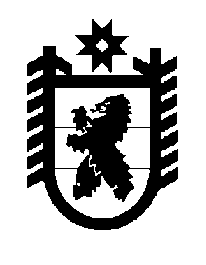 Российская Федерация Республика Карелия    ПРАВИТЕЛЬСТВО РЕСПУБЛИКИ КАРЕЛИЯПОСТАНОВЛЕНИЕот 11 августа 2016 года № 295-Пг. Петрозаводск О внесении изменения в постановление ПравительстваРеспублики Карелия от 13 декабря 2013 года № 361-ППравительство Республики Карелия п о с т а н о в л я е т:Внести в государственную программу Республики Карелия «Содействие занятости населения в Республике Карелия», утвержденную постановлением Правительства Республики Карелия от 13 декабря 2013 года № 361-П (Собрание законодательства Республики Карелия, 2013, № 12, ст. 2292; 2014, № 4, ст. 619; 
№ 10, ст. 1830; 2015, № 2, ст. 255; № 5, ст. 918; № 11, ст. 2119; Официальный интернет-портал правовой информации (www.pravo.gov.ru), 9 февраля 2016 года, № 1000201602090004; 1 апреля 2016 года, № 1000201604010001; 25 апреля 
2016 года,  № 1000201604250003), изменение, изложив ее в следующей редакции:«Утверждена постановлением Правительства Республики Карелияот 13 декабря 2013 года № 361-ПГОСУДАРСТВЕННАЯ ПРОГРАММА РЕСПУБЛИКИ КАРЕЛИЯ«СОДЕЙСТВИЕ ЗАНЯТОСТИ НАСЕЛЕНИЯ В РЕСПУБЛИКЕ КАРЕЛИЯ»Паспортгосударственной программы Республики Карелия«Содействие занятости населения в Республике Карелия»Паспорт подпрограммы 1«Государственная политика в области содействия занятостинаселения и социальной защиты от безработицы»Паспорт подпрограммы 2 «Внешняя трудовая миграция»Паспорт подпрограммы 3 «Развитие институтов рынка труда»Паспорт подпрограммы 4«Долгосрочная целевая программа «Оказание содействия добровольному переселению в Республику Карелия соотечественников, проживающих за рубежом, на 2013 – 2018 годы»Паспорт подпрограммы 5«Региональная программа поддержки занятости населенияв Республике Карелия на 2016 год»Приоритеты и цели государственной политики в сфере труда и занятости, описание основных целей и задач государственной программыПриоритеты государственной политики в области труда и занятости определены в соответствии со следующими документами:Концепция долгосрочного социально-экономического развития Российской Федерации на период до 2020 года, утвержденная распоряжением Правительства Российской Федерации от 17 ноября 2008 года № 1662-р;Основные направления деятельности Правительства Российской Федерации на период до 2018 года (новая редакция), утвержденные Председателем Правительства Российской Федерации 14 мая 2015 года;Концепция демографической политики Российской Федерации на период до 2025 года, утвержденная Указом Президента Российской Федерации от 9 октября 2007 года № 1351;указы Президента Российской Федерации от 7 мая 2012 года № 596 
«О долгосрочной государственной экономической политике», № 597 
«О мероприятиях по реализации государственной социальной политики», № 601 «Об основных направлениях совершенствования системы государственного управления», № 606 «О мерах по реализации демографической политики Российской Федерации», от 1 июня 2012 года № 761 «О Национальной стратегии действий в интересах детей на 2012 – 2017 годы», от 28 декабря 2012 года № 1688 «О некоторых мерах по реализации государственной политики в сфере защиты детей-сирот и детей, оставшихся без попечения родителей»;Стратегия социально-экономического развития Северо-Западного федерального округа на период до 2020 года, утвержденная распоряжением Правительства Российской Федерации от 18 ноября 2011 года № 2074-р;Стратегия социально-экономического развития Республики Карелия 
до 2020 года, утвержденная постановлением Законодательного Собрания Республики Карелия от 24 июня 2010 года № 1755-IV ЗС;Концепция социально-экономического развития Республики Карелия на период до 2017 года, одобренная распоряжением Правительства Республики Карелия от 30 октября 2012 года № 658р-П;федеральная целевая программа «Развитие Республики Карелия на период до 2020 года», утвержденная постановлением Правительства Российской Федерации от 9 июня 2015 года № 570.В соответствии с указанными документами сформулированы следующие приоритеты государственной политики в области труда, охраны труда, содействия занятости населения и трудовой миграции:развитие институтов рынка труда, рост занятости и эффективности использования труда, в том числе за счет повышения территориальной мобильности трудовых ресурсов;повышение гибкости рынка труда;улучшение качества рабочей силы и развитие ее профессиональной мобильности;создание условий для привлечения иностранной рабочей силы с учетом перспективных потребностей экономики в трудовых ресурсах и принципа приоритетного использования национальных кадров;развитие социально-трудовой сферы и социального партнерства на рынке труда;повышение эффективности использования трудовых ресурсов в бюджетной сфере за счет более тесной зависимости заработной платы от эффективности работы и качества предоставляемых услуг, от сложности и объема выполняемой работы;создание условий труда, позволяющих сохранить трудоспособность работающего населения на всем протяжении профессиональной карьеры.С учетом приоритетов государственной политики сформулирована цель государственной программы Республики Карелия «Содействие занятости населения в Республике Карелия» (далее – государственная программа) – создание правовых, экономических и институциональных условий, способствующих эффективному развитию рынка труда.Для достижения указанной цели предусматривается решение следующих задач:1. Предотвращение роста напряженности на рынке труда.2. Оптимизация потоков трудовой миграции в целях обеспечения сбалансированности регионального рынка труда и защиты местных трудовых ресурсов.3. Содействие созданию и сохранению эффективных и конкурентоспособных рабочих мест.4. Стимулирование, создание условий и содействие добровольному переселению соотечественников, проживающих за рубежом, в Республику Карелия.5. Принятие мер по предотвращению негативных социально-экономических последствий возможного увольнения работников и предупреждение роста безработицы в Республике Карелия.Масштабность и функциональная неоднородность поставленных в рамках государственной программы задач требует дифференцированного подхода к их решению, разработке комплекса специфических мероприятий для каждой задачи. В этой связи в государственной программе сформированы пять подпрограмм:подпрограмма 1 «Государственная политика в области содействия занятости населения и социальной защиты от безработицы»;подпрограмма 2 «Внешняя трудовая миграция»;подпрограмма 3 «Развитие институтов рынка труда»;подпрограмма 4 «Долгосрочная целевая программа «Оказание содействия добровольному переселению в Республику Карелия соотечественников, проживающих за рубежом, на 2013 – 2018 годы»;подпрограмма 5 «Региональная программа поддержки занятости населения в Республике Карелия на 2016 год».Каждая подпрограмма предназначена для решения соответствующей задачи государственной программы, которая в рамках подпрограммы рассматривается в качестве цели. Подпрограммы включают комплексы взаимосвязанных мероприятий, необходимых для достижения поставленных целей. Реализация подпрограммы 3 предусматривает участие государственного учреждения – регионального отделения Фонда социального страхования Российской Федерации по Республике Карелия, являющегося участником государственной программы.Основными макроэкономическими показателями, характеризующими результаты реализации государственной программы, являются:уровень безработицы (по методологии Международной организации труда);уровень регистрируемой безработицы.По значениям указанных показателей Республика Карелия занимает неудовлетворительные позиции в рейтинге регионов страны. В 2015 году уровень безработицы (по методологии Международной организации труда) и уровень регистрируемой безработицы по Республике Карелия (8,8% и 2,4%) превысили аналогичные показатели по Российской Федерации (5,6% и 1,3%) и 
Северо-Западному федеральному округу (4,7% и 1,1%) более чем в 1,6 и 2 раза соответственно. Разрыв в показателях общей и регистрируемой безработицы по республике в 2015 году вызван слабой динамикой промышленного производства, замедлением реальных инвестиционных процессов и снижением деловой и потребительской активности населения. Кроме того, безработица в Республике Карелия носит преимущественно структурный характер, обусловленный профессионально-квалификационным и территориальным дисбалансом трудовых ресурсов. Муниципальные образования в Республике Карелия крайне дифференцированы по уровню безработицы и условиям обеспечения занятости, в ряде северных территорий, в сельских поселениях и лесных поселках ощущается острая нехватка рабочих мест, одновременно местная рабочая сила демонстрирует низкую готовность к трудовой мобильности.На решение этих и других проблем на рынке труда направлена государственная программа, цель и задачи которой соответствуют параметрам стратегического планирования, заложенным в Стратегии социально-экономического развития Республики Карелия до 2020 года и Концепции социально-экономического развития Республики Карелия на период до 2017 года, таким как: повышение благосостояния населения, снижение уровня бедности и уменьшение неравенства по денежным доходам населения; оказание в соответствии с законодательством о занятости населения качественных государственных услуг в области содействия занятости населения; обеспечение соблюдения конституционных и иных прав и свобод граждан в сфере труда и социальной защиты от безработицы; содействие сохранению жизни и здоровья людей в процессе трудовой деятельности; развитие трудовых ресурсов. Сведения о показателях (индикаторах) государственной программы, подпрограмм государственной программы, долгосрочных целевых программ и их значениях приведены в приложении 1 к государственной программе.Информация об основных мероприятиях (мероприятиях), подпрограммах государственной программы представлена в приложении 2 к государственной программе.Сведения об основных мерах правового регулирования в сфере реализации государственной программы даны в приложении 3 к государственной программе.Финансовое обеспечение реализации государственной программы за счет средств бюджета Республики Карелия приведено в приложении 4 к государственной программе.Финансовое обеспечение и прогнозная (справочная) оценка расходов бюджета Республики Карелия (с учетом средств федерального бюджета), бюджетов государственных внебюджетных фондов, бюджетов муниципальных образований и юридических лиц на реализацию целей государственной программы представлены в приложении 5 к государственной программе. Приложение 1к государственной программеСВЕДЕНИЯО ПОКАЗАТЕЛЯХ (ИНДИКАТОРАХ) ГОСУДАРСТВЕННОЙ ПРОГРАММЫ,ПОДПРОГРАММ ГОСУДАРСТВЕННОЙ ПРОГРАММЫ, ДОЛГОСРОЧНЫХЦЕЛЕВЫХ ПРОГРАММ И ИХ ЗНАЧЕНИЯХПриложение 2   к государственной программеИНФОРМАЦИЯОБ ОСНОВНЫХ МЕРОПРИЯТИЯХ (МЕРОПРИЯТИЯХ),ДОЛГОСРОЧНЫХ ЦЕЛЕВЫХ ПРОГРАММАХ, ПОДПРОГРАММАХГОСУДАРСТВЕННОЙ ПРОГРАММЫПриложение 3 к государственной программе.СВЕДЕНИЯОБ ОСНОВНЫХ МЕРАХ ПРАВОВОГО РЕГУЛИРОВАНИЯ В СФЕРЕРЕАЛИЗАЦИИ ГОСУДАРСТВЕННОЙ ПРОГРАММЫПриложение 4к государственной программеФИНАНСОВОЕ ОБЕСПЕЧЕНИЕРЕАЛИЗАЦИИ ГОСУДАРСТВЕННОЙ ПРОГРАММЫ ЗА СЧЕТСРЕДСТВ БЮДЖЕТА РЕСПУБЛИКИ КАРЕЛИЯ 1 На реализацию мероприятий подпрограммы 4 «Долгосрочная целевая программа «Оказание содействия добровольному переселению в Республику Карелия соотечественников, проживающих за рубежом, на 2013 – 2018 годы» на 2016 – 2018 годы предусмотрены средства федерального бюджета в прогнозируемом объеме, который будет корректироваться после утверждения Правительством Российской Федерации распределения субсидий из федерального бюджета бюджетам субъектов Российской Федерации на соответствующий финансовый год с учетом итогов реализации региональных программ переселения субъектов по состоянию на 1 января текущего года исходя из фактической численности переселившихся соотечественников. 2 В финансовое обеспечение подпрограммы 5 «Региональная программа поддержки занятости населения в Республике Карелия на 2016 год» на 2016 год дополнительно включен прогнозируемый объем средств федерального бюджета в сумме 12 963,10 тыс. рублей на реализацию дополнительных мероприятий в сфере занятости населения, направленных на снижение напряженности на рынке труда субъектов Российской Федерации.3 В 2014 – 2015 годах выделялась субсидия на реализацию дополнительных мероприятий в сфере занятости незанятых инвалидов на оборудованные (оснащенные) для них рабочие места.Приложение 5к государственной программеФИНАНСОВОЕ ОБЕСПЕЧЕНИЕ И ПРОГНОЗНАЯ(СПРАВОЧНАЯ) ОЦЕНКА РАСХОДОВ БЮДЖЕТА РЕСПУБЛИКИКАРЕЛИЯ (С УЧЕТОМ СРЕДСТВ ФЕДЕРАЛЬНОГО БЮДЖЕТА), БЮДЖЕТОВГОСУДАРСТВЕННЫХ ВНЕБЮДЖЕТНЫХ ФОНДОВ, БЮДЖЕТОВ МУНИЦИПАЛЬНЫХОБРАЗОВАНИЙ И ЮРИДИЧЕСКИХ ЛИЦ НА РЕАЛИЗАЦИЮЦЕЛЕЙ ГОСУДАРСТВЕННОЙ ПРОГРАММЫ 5556575859606162636465666768697071727374751 На реализацию мероприятий подпрограммы 4 «Долгосрочная целевая программа «Оказание содействия добровольному переселению в Республику Карелия соотечественников, проживающих за рубежом, на 2013 – 2018 годы» на 2016 – 2018 годы предусмотрены средства федерального бюджета в прогнозируемом объеме, который будет корректироваться после утверждения Правительством Российской Федерации распределения субсидий из федерального бюджета бюджетам субъектов Российской Федерации  на соответствующий финансовый год с учетом итогов реализации региональных программ переселения субъектов по состоянию на 1 января текущего года исходя из фактической численности переселившихся соотечественников. 2 В финансовое обеспечение подпрограммы 5 «Региональная программа поддержки занятости населения в Республике Карелия на 2016 год» на 2016 год дополнительно включен прогнозируемый объем средств федерального бюджета в сумме 12 963,10 тыс. рублей на реализацию дополнительных мероприятий в сфере занятости населения, направленных на снижение напряженности на рынке труда субъектов Российской Федерации.».                ГлаваРеспублики  Карелия                                                                                                                                            А.П. ХудилайненОтветственный исполнитель государственной программыМинистерство социальной защиты, труда и занятости Республики КарелияМинистерство социальной защиты, труда и занятости Республики КарелияМинистерство социальной защиты, труда и занятости Республики КарелияМинистерство социальной защиты, труда и занятости Республики КарелияСоисполнители государственной программыотсутствуютотсутствуютотсутствуютотсутствуютУчастник государственной программыгосударственное учреждение – региональное отделение Фонда социального страхования Российской Федерации по Республике Карелиягосударственное учреждение – региональное отделение Фонда социального страхования Российской Федерации по Республике Карелиягосударственное учреждение – региональное отделение Фонда социального страхования Российской Федерации по Республике Карелиягосударственное учреждение – региональное отделение Фонда социального страхования Российской Федерации по Республике КарелияПодпрограммы государственной программыподпрограмма 1 «Государственная политика в области содействия занятости населения и социальной защиты от безработицы»;подпрограмма 2 «Внешняя трудовая миграция»;подпрограмма 3 «Развитие институтов рынка труда»;подпрограмма 4 «Долгосрочная целевая программа «Оказание содействия добровольному переселению в Республику Карелия соотечественников, проживающих за рубежом, на 2013 – 2018 годы»;подпрограмма 5 «Региональная программа поддержки занятости населения в Республике Карелия на 2016 год»подпрограмма 1 «Государственная политика в области содействия занятости населения и социальной защиты от безработицы»;подпрограмма 2 «Внешняя трудовая миграция»;подпрограмма 3 «Развитие институтов рынка труда»;подпрограмма 4 «Долгосрочная целевая программа «Оказание содействия добровольному переселению в Республику Карелия соотечественников, проживающих за рубежом, на 2013 – 2018 годы»;подпрограмма 5 «Региональная программа поддержки занятости населения в Республике Карелия на 2016 год»подпрограмма 1 «Государственная политика в области содействия занятости населения и социальной защиты от безработицы»;подпрограмма 2 «Внешняя трудовая миграция»;подпрограмма 3 «Развитие институтов рынка труда»;подпрограмма 4 «Долгосрочная целевая программа «Оказание содействия добровольному переселению в Республику Карелия соотечественников, проживающих за рубежом, на 2013 – 2018 годы»;подпрограмма 5 «Региональная программа поддержки занятости населения в Республике Карелия на 2016 год»подпрограмма 1 «Государственная политика в области содействия занятости населения и социальной защиты от безработицы»;подпрограмма 2 «Внешняя трудовая миграция»;подпрограмма 3 «Развитие институтов рынка труда»;подпрограмма 4 «Долгосрочная целевая программа «Оказание содействия добровольному переселению в Республику Карелия соотечественников, проживающих за рубежом, на 2013 – 2018 годы»;подпрограмма 5 «Региональная программа поддержки занятости населения в Республике Карелия на 2016 год»Цель государственной программысоздание правовых, экономических и институциональных условий, способствующих эффективному развитию рынка трудасоздание правовых, экономических и институциональных условий, способствующих эффективному развитию рынка трудасоздание правовых, экономических и институциональных условий, способствующих эффективному развитию рынка трудасоздание правовых, экономических и институциональных условий, способствующих эффективному развитию рынка трудаЗадачи государственной программы1. Предотвращение роста напряженности на рынке труда.2. Оптимизация потоков трудовой миграции в целях обеспечения сбалансированности регионального рынка труда и защиты местных трудовых ресурсов.3. Содействие созданию и сохранению эффективных и конкурентоспособных рабочих мест.4. Стимулирование, создание условий и содействие добровольному переселению соотечественников, проживающих за рубежом, в Республику Карелия.5. Принятие мер по предотвращению негативных социально-экономических последствий возможного увольнения работников и предупреждение роста безработицы в Республике Карелия1. Предотвращение роста напряженности на рынке труда.2. Оптимизация потоков трудовой миграции в целях обеспечения сбалансированности регионального рынка труда и защиты местных трудовых ресурсов.3. Содействие созданию и сохранению эффективных и конкурентоспособных рабочих мест.4. Стимулирование, создание условий и содействие добровольному переселению соотечественников, проживающих за рубежом, в Республику Карелия.5. Принятие мер по предотвращению негативных социально-экономических последствий возможного увольнения работников и предупреждение роста безработицы в Республике Карелия1. Предотвращение роста напряженности на рынке труда.2. Оптимизация потоков трудовой миграции в целях обеспечения сбалансированности регионального рынка труда и защиты местных трудовых ресурсов.3. Содействие созданию и сохранению эффективных и конкурентоспособных рабочих мест.4. Стимулирование, создание условий и содействие добровольному переселению соотечественников, проживающих за рубежом, в Республику Карелия.5. Принятие мер по предотвращению негативных социально-экономических последствий возможного увольнения работников и предупреждение роста безработицы в Республике Карелия1. Предотвращение роста напряженности на рынке труда.2. Оптимизация потоков трудовой миграции в целях обеспечения сбалансированности регионального рынка труда и защиты местных трудовых ресурсов.3. Содействие созданию и сохранению эффективных и конкурентоспособных рабочих мест.4. Стимулирование, создание условий и содействие добровольному переселению соотечественников, проживающих за рубежом, в Республику Карелия.5. Принятие мер по предотвращению негативных социально-экономических последствий возможного увольнения работников и предупреждение роста безработицы в Республике КарелияЦелевые индикаторы и показатели результатов государственной программы1. Уровень безработицы (по методологии Международной организации труда), %.2. Уровень регистрируемой безработицы, %.3. Уровень удовлетворенности граждан качеством предоставления государственных услуг в области содействия занятости населения, %.4. Предельно допустимая доля иностранных работников в численности занятых в экономике Республики Карелия, %.5. Удельный вес реализованных Правительством Республики Карелия мероприятий, предусмотренных Соглашением между Правительством Республики Карелия, Союзом организаций профсоюзов в Республике Карелия и Региональным объединением работодателей Республики Карелия «Союз промышленников и предпринимателей (работодателей) Республики Карелия», в общем количестве мероприятий, исполнителем которых определено Правительство Республики Карелия, %.6. Численность пострадавших в результате несчастных случаев на производстве с утратой трудоспособности на 1 рабочий день и более, человек.7. Количество участников долгосрочной целевой программы «Оказание содействия добровольному переселению в Республику Карелия соотечественников, проживающих за рубежом, 
на 2013 – 2018 годы» и членов их семей, прибывших в Республику Карелия и зарегистрированных Министерством внутренних дел по Республике Карелия, человек.8. Уровень занятости, %1. Уровень безработицы (по методологии Международной организации труда), %.2. Уровень регистрируемой безработицы, %.3. Уровень удовлетворенности граждан качеством предоставления государственных услуг в области содействия занятости населения, %.4. Предельно допустимая доля иностранных работников в численности занятых в экономике Республики Карелия, %.5. Удельный вес реализованных Правительством Республики Карелия мероприятий, предусмотренных Соглашением между Правительством Республики Карелия, Союзом организаций профсоюзов в Республике Карелия и Региональным объединением работодателей Республики Карелия «Союз промышленников и предпринимателей (работодателей) Республики Карелия», в общем количестве мероприятий, исполнителем которых определено Правительство Республики Карелия, %.6. Численность пострадавших в результате несчастных случаев на производстве с утратой трудоспособности на 1 рабочий день и более, человек.7. Количество участников долгосрочной целевой программы «Оказание содействия добровольному переселению в Республику Карелия соотечественников, проживающих за рубежом, 
на 2013 – 2018 годы» и членов их семей, прибывших в Республику Карелия и зарегистрированных Министерством внутренних дел по Республике Карелия, человек.8. Уровень занятости, %1. Уровень безработицы (по методологии Международной организации труда), %.2. Уровень регистрируемой безработицы, %.3. Уровень удовлетворенности граждан качеством предоставления государственных услуг в области содействия занятости населения, %.4. Предельно допустимая доля иностранных работников в численности занятых в экономике Республики Карелия, %.5. Удельный вес реализованных Правительством Республики Карелия мероприятий, предусмотренных Соглашением между Правительством Республики Карелия, Союзом организаций профсоюзов в Республике Карелия и Региональным объединением работодателей Республики Карелия «Союз промышленников и предпринимателей (работодателей) Республики Карелия», в общем количестве мероприятий, исполнителем которых определено Правительство Республики Карелия, %.6. Численность пострадавших в результате несчастных случаев на производстве с утратой трудоспособности на 1 рабочий день и более, человек.7. Количество участников долгосрочной целевой программы «Оказание содействия добровольному переселению в Республику Карелия соотечественников, проживающих за рубежом, 
на 2013 – 2018 годы» и членов их семей, прибывших в Республику Карелия и зарегистрированных Министерством внутренних дел по Республике Карелия, человек.8. Уровень занятости, %1. Уровень безработицы (по методологии Международной организации труда), %.2. Уровень регистрируемой безработицы, %.3. Уровень удовлетворенности граждан качеством предоставления государственных услуг в области содействия занятости населения, %.4. Предельно допустимая доля иностранных работников в численности занятых в экономике Республики Карелия, %.5. Удельный вес реализованных Правительством Республики Карелия мероприятий, предусмотренных Соглашением между Правительством Республики Карелия, Союзом организаций профсоюзов в Республике Карелия и Региональным объединением работодателей Республики Карелия «Союз промышленников и предпринимателей (работодателей) Республики Карелия», в общем количестве мероприятий, исполнителем которых определено Правительство Республики Карелия, %.6. Численность пострадавших в результате несчастных случаев на производстве с утратой трудоспособности на 1 рабочий день и более, человек.7. Количество участников долгосрочной целевой программы «Оказание содействия добровольному переселению в Республику Карелия соотечественников, проживающих за рубежом, 
на 2013 – 2018 годы» и членов их семей, прибывших в Республику Карелия и зарегистрированных Министерством внутренних дел по Республике Карелия, человек.8. Уровень занятости, %Этапы и сроки реализации государственной программы2014 – 2020 годы. Государственная программа реализуется без выделения этапов2014 – 2020 годы. Государственная программа реализуется без выделения этапов2014 – 2020 годы. Государственная программа реализуется без выделения этапов2014 – 2020 годы. Государственная программа реализуется без выделения этаповОбъем финансового обеспечения государственной программыГодВсего, тыс.рублейВ том числеВ том числеОбъем финансового обеспечения государственной программыГодВсего, тыс.рублейза счет средств бюджета Республики Карелияза счет целевых безвозмездных поступлений в бюджет Республики КарелияОбъем финансового обеспечения государственной программы2014526 557,81211 962,70314 595,11Объем финансового обеспечения государственной программы2015486 578,10180 851,50305 726,60Объем финансового обеспечения государственной программы2016572 378,70232 863,20339 515,50Объем финансового обеспечения государственной программы2017496 630,60190 289,50306 341,10Объем финансового обеспечения государственной программы2018613 584,39259 617,21353 967,18Объем финансового обеспечения государственной программы2019635 726,50269 121,50366 605,00Объем финансового обеспечения государственной программы2020667 463,12283 627,72383 835,40Объем финансового обеспечения государственной программыИтого3 998 919,221 628 333,332 370 585,89Ожидаемые конечные результаты реализации государственной программы1. Снижение уровня безработицы (по методологии Международной организации труда) к 2020 году на 0,5 процентного пункта.2. Снижение уровня регистрируемой безработицы к 2020 году на 0,1 процентного пункта1. Снижение уровня безработицы (по методологии Международной организации труда) к 2020 году на 0,5 процентного пункта.2. Снижение уровня регистрируемой безработицы к 2020 году на 0,1 процентного пункта1. Снижение уровня безработицы (по методологии Международной организации труда) к 2020 году на 0,5 процентного пункта.2. Снижение уровня регистрируемой безработицы к 2020 году на 0,1 процентного пункта1. Снижение уровня безработицы (по методологии Международной организации труда) к 2020 году на 0,5 процентного пункта.2. Снижение уровня регистрируемой безработицы к 2020 году на 0,1 процентного пунктаОтветственный исполнитель подпрограммыМинистерство социальной защиты, труда и занятости Республики КарелияМинистерство социальной защиты, труда и занятости Республики КарелияМинистерство социальной защиты, труда и занятости Республики КарелияМинистерство социальной защиты, труда и занятости Республики КарелияУчастники подпрограммыотсутствуютотсутствуютотсутствуютотсутствуютПрограммно-целевые инструменты подпрограммыотсутствуютотсутствуютотсутствуютотсутствуютЦель подпрограммыпредотвращение роста напряженности на рынке трудапредотвращение роста напряженности на рынке трудапредотвращение роста напряженности на рынке трудапредотвращение роста напряженности на рынке трудаЗадача подпрограммысодействие гражданам в реализации права на труд и свободно избранную занятость и на получение социальной поддержки в случае потери работысодействие гражданам в реализации права на труд и свободно избранную занятость и на получение социальной поддержки в случае потери работысодействие гражданам в реализации права на труд и свободно избранную занятость и на получение социальной поддержки в случае потери работысодействие гражданам в реализации права на труд и свободно избранную занятость и на получение социальной поддержки в случае потери работыЦелевые индикаторы и показатели результатов подпрограммы1. Уровень удовлетворенности граждан качеством предоставления государственных услуг в области содействия занятости населения, %.2. Отношение численности безработных граждан, состоящих на регистрационном учете, к общей численности безработных (по методологии Международной организации труда), %.3. Удельный вес трудоустроенных граждан в общей численности граждан, обратившихся в органы службы занятости за содействием в поиске подходящей работы, %.4. Отношение уровня трудоустроенных граждан, относящихся к категориям инвалидов, одиноких и многодетных родителей, родителей, воспитывающих детей-инвалидов, к уровню всех трудоустроенных граждан из числа обратившихся в органы службы занятости за содействием в поиске подходящей работы, %.5. Коэффициент напряженности на рынке труда, единиц1. Уровень удовлетворенности граждан качеством предоставления государственных услуг в области содействия занятости населения, %.2. Отношение численности безработных граждан, состоящих на регистрационном учете, к общей численности безработных (по методологии Международной организации труда), %.3. Удельный вес трудоустроенных граждан в общей численности граждан, обратившихся в органы службы занятости за содействием в поиске подходящей работы, %.4. Отношение уровня трудоустроенных граждан, относящихся к категориям инвалидов, одиноких и многодетных родителей, родителей, воспитывающих детей-инвалидов, к уровню всех трудоустроенных граждан из числа обратившихся в органы службы занятости за содействием в поиске подходящей работы, %.5. Коэффициент напряженности на рынке труда, единиц1. Уровень удовлетворенности граждан качеством предоставления государственных услуг в области содействия занятости населения, %.2. Отношение численности безработных граждан, состоящих на регистрационном учете, к общей численности безработных (по методологии Международной организации труда), %.3. Удельный вес трудоустроенных граждан в общей численности граждан, обратившихся в органы службы занятости за содействием в поиске подходящей работы, %.4. Отношение уровня трудоустроенных граждан, относящихся к категориям инвалидов, одиноких и многодетных родителей, родителей, воспитывающих детей-инвалидов, к уровню всех трудоустроенных граждан из числа обратившихся в органы службы занятости за содействием в поиске подходящей работы, %.5. Коэффициент напряженности на рынке труда, единиц1. Уровень удовлетворенности граждан качеством предоставления государственных услуг в области содействия занятости населения, %.2. Отношение численности безработных граждан, состоящих на регистрационном учете, к общей численности безработных (по методологии Международной организации труда), %.3. Удельный вес трудоустроенных граждан в общей численности граждан, обратившихся в органы службы занятости за содействием в поиске подходящей работы, %.4. Отношение уровня трудоустроенных граждан, относящихся к категориям инвалидов, одиноких и многодетных родителей, родителей, воспитывающих детей-инвалидов, к уровню всех трудоустроенных граждан из числа обратившихся в органы службы занятости за содействием в поиске подходящей работы, %.5. Коэффициент напряженности на рынке труда, единицЭтапы и сроки реализации подпрограммы2014 – 2020 годы.Подпрограмма реализуется без выделения этапов2014 – 2020 годы.Подпрограмма реализуется без выделения этапов2014 – 2020 годы.Подпрограмма реализуется без выделения этапов2014 – 2020 годы.Подпрограмма реализуется без выделения этаповОбъем финансового обеспечения государственной подпрограммыГодВсего, В том числеВ том числеОбъем финансового обеспечения государственной подпрограммытыс. рублейза счет средств бюджета Республики Карелияза счет целевых безвозмездных поступлений в бюджет Республики КарелияОбъем финансового обеспечения государственной подпрограммы2014521 983,60211 677,39310 306,21Объем финансового обеспечения государственной подпрограммы2015483 804,90180 644,90303 160,002016506 362,70181 485,50324 877,202017447 028,40144 464,40302 564,002018563 939,11213 791,11350 148,002019590 101,40223 496,40366 605,002020621 838,02238 002,62383 835,40Итого3 735 058,131 393 562,32 2 341 495,81Ожидаемые конечные результаты реализации подпрограммы1. Повышение уровня удовлетворенности граждан качеством предоставления государственных услуг в области содействия занятости к 2020 году на 2,0 процентного пункта.2. Сохранение макроэкономической и социальной стабильности в обществе.3. Снижение уровней общей и регистрируемой безработицы.4. Оборудование (оснащение) рабочих мест для трудоустройства незанятых инвалидов.5. Развитие внутренней и межтерриториальной трудовой мобильности населения.6. Усиление адресности социальной поддержки, предоставляемой безработным гражданам1. Повышение уровня удовлетворенности граждан качеством предоставления государственных услуг в области содействия занятости к 2020 году на 2,0 процентного пункта.2. Сохранение макроэкономической и социальной стабильности в обществе.3. Снижение уровней общей и регистрируемой безработицы.4. Оборудование (оснащение) рабочих мест для трудоустройства незанятых инвалидов.5. Развитие внутренней и межтерриториальной трудовой мобильности населения.6. Усиление адресности социальной поддержки, предоставляемой безработным гражданам1. Повышение уровня удовлетворенности граждан качеством предоставления государственных услуг в области содействия занятости к 2020 году на 2,0 процентного пункта.2. Сохранение макроэкономической и социальной стабильности в обществе.3. Снижение уровней общей и регистрируемой безработицы.4. Оборудование (оснащение) рабочих мест для трудоустройства незанятых инвалидов.5. Развитие внутренней и межтерриториальной трудовой мобильности населения.6. Усиление адресности социальной поддержки, предоставляемой безработным гражданам1. Повышение уровня удовлетворенности граждан качеством предоставления государственных услуг в области содействия занятости к 2020 году на 2,0 процентного пункта.2. Сохранение макроэкономической и социальной стабильности в обществе.3. Снижение уровней общей и регистрируемой безработицы.4. Оборудование (оснащение) рабочих мест для трудоустройства незанятых инвалидов.5. Развитие внутренней и межтерриториальной трудовой мобильности населения.6. Усиление адресности социальной поддержки, предоставляемой безработным гражданамОтветственный исполнитель подпрограммыМинистерство социальной защиты, труда и занятости Республики КарелияМинистерство социальной защиты, труда и занятости Республики КарелияМинистерство социальной защиты, труда и занятости Республики КарелияМинистерство социальной защиты, труда и занятости Республики КарелияУчастники подпрограммыотсутствуютотсутствуютотсутствуютотсутствуютПрограммно-целевые инструменты подпрограммыотсутствуютотсутствуютотсутствуютотсутствуютЦель подпрограммыоптимизация потоков трудовой миграции в целях обеспечения сбалансированности регионального рынка труда и защиты местных трудовых ресурсовоптимизация потоков трудовой миграции в целях обеспечения сбалансированности регионального рынка труда и защиты местных трудовых ресурсовоптимизация потоков трудовой миграции в целях обеспечения сбалансированности регионального рынка труда и защиты местных трудовых ресурсовоптимизация потоков трудовой миграции в целях обеспечения сбалансированности регионального рынка труда и защиты местных трудовых ресурсовЗадача подпрограммыобеспечение дифференцированного подхода к привлечению и использованию иностранных работниковобеспечение дифференцированного подхода к привлечению и использованию иностранных работниковобеспечение дифференцированного подхода к привлечению и использованию иностранных работниковобеспечение дифференцированного подхода к привлечению и использованию иностранных работниковЦелевые индикаторы и показатели результатов подпрограммы1. Предельно допустимая доля иностранных работников в численности занятых в экономике Республики Карелия, %.2. Освоение квоты на выдачу иностранным гражданам разрешений на работу, %1. Предельно допустимая доля иностранных работников в численности занятых в экономике Республики Карелия, %.2. Освоение квоты на выдачу иностранным гражданам разрешений на работу, %1. Предельно допустимая доля иностранных работников в численности занятых в экономике Республики Карелия, %.2. Освоение квоты на выдачу иностранным гражданам разрешений на работу, %1. Предельно допустимая доля иностранных работников в численности занятых в экономике Республики Карелия, %.2. Освоение квоты на выдачу иностранным гражданам разрешений на работу, %Этапы и сроки реализации подпрограммы2014 – 2020 годы. Подпрограмма реализуется без выделения этапов2014 – 2020 годы. Подпрограмма реализуется без выделения этапов2014 – 2020 годы. Подпрограмма реализуется без выделения этапов2014 – 2020 годы. Подпрограмма реализуется без выделения этаповОбъем финансового обеспечения подпрограммыГодВсего, тыс. рублейВ том числеВ том числеОбъем финансового обеспечения подпрограммыГодВсего, тыс. рублейза счет средств бюджета Республики Карелияза счет целевых безвозмездных поступлений в бюджет Республики КарелияОбъем финансового обеспечения подпрограммы20140,000,000,00Объем финансового обеспечения подпрограммы20150,000,000,00Объем финансового обеспечения подпрограммы20160,000,000,00Объем финансового обеспечения подпрограммы20170,000,000,00Объем финансового обеспечения подпрограммы20180,000,000,00Объем финансового обеспечения подпрограммы20190,000,000,00Объем финансового обеспечения подпрограммы20200,000,000,00Объем финансового обеспечения подпрограммыИтого0,000,000,00Ожидаемые конечные результаты реализации подпрограммы1. Снижение предельно допустимой доли иностранных работников в численности занятых в экономике Республики Карелия к 2020 году на 0,05 процентного пункта.2. Обеспечение потребности Республики Карелия в иностранных работниках с учетом соблюдения предельно допустимой доли иностранных работников в численности занятых в экономике.3. Восполнение кадрового дефицита Республики Карелия путем привлечения иностранных работников с учетом необходимого уровня их профессиональной подготовки и квалификации1. Снижение предельно допустимой доли иностранных работников в численности занятых в экономике Республики Карелия к 2020 году на 0,05 процентного пункта.2. Обеспечение потребности Республики Карелия в иностранных работниках с учетом соблюдения предельно допустимой доли иностранных работников в численности занятых в экономике.3. Восполнение кадрового дефицита Республики Карелия путем привлечения иностранных работников с учетом необходимого уровня их профессиональной подготовки и квалификации1. Снижение предельно допустимой доли иностранных работников в численности занятых в экономике Республики Карелия к 2020 году на 0,05 процентного пункта.2. Обеспечение потребности Республики Карелия в иностранных работниках с учетом соблюдения предельно допустимой доли иностранных работников в численности занятых в экономике.3. Восполнение кадрового дефицита Республики Карелия путем привлечения иностранных работников с учетом необходимого уровня их профессиональной подготовки и квалификации1. Снижение предельно допустимой доли иностранных работников в численности занятых в экономике Республики Карелия к 2020 году на 0,05 процентного пункта.2. Обеспечение потребности Республики Карелия в иностранных работниках с учетом соблюдения предельно допустимой доли иностранных работников в численности занятых в экономике.3. Восполнение кадрового дефицита Республики Карелия путем привлечения иностранных работников с учетом необходимого уровня их профессиональной подготовки и квалификацииОтветственный исполнитель подпрограммыМинистерство социальной защиты, труда и занятости Республики КарелияМинистерство социальной защиты, труда и занятости Республики КарелияМинистерство социальной защиты, труда и занятости Республики КарелияМинистерство социальной защиты, труда и занятости Республики КарелияУчастникиподпрограммыгосударственное учреждение – региональное отделение Фонда социального страхования Российской Федерации по Республике Карелиягосударственное учреждение – региональное отделение Фонда социального страхования Российской Федерации по Республике Карелиягосударственное учреждение – региональное отделение Фонда социального страхования Российской Федерации по Республике Карелиягосударственное учреждение – региональное отделение Фонда социального страхования Российской Федерации по Республике КарелияПрограммно-целевые инструменты подпрограммыотсутствуютотсутствуютотсутствуютотсутствуютЦель подпрограммысодействие созданию и поддержанию эффективных и конкурентоспособных рабочих местсодействие созданию и поддержанию эффективных и конкурентоспособных рабочих местсодействие созданию и поддержанию эффективных и конкурентоспособных рабочих местсодействие созданию и поддержанию эффективных и конкурентоспособных рабочих местЗадачи подпрограммы1. Создание условий для повышения качества рабочей силы.2. Улучшение условий труда работников1. Создание условий для повышения качества рабочей силы.2. Улучшение условий труда работников1. Создание условий для повышения качества рабочей силы.2. Улучшение условий труда работников1. Создание условий для повышения качества рабочей силы.2. Улучшение условий труда работниковЦелевые индикаторы и показатели результатов подпрограммы1. Удельный вес реализованных Правительством Республики Карелия мероприятий, предусмотренных Соглашением между Правительством Республики Карелия, Союзом организаций профсоюзов в Республике Карелия и Региональным объединением работодателей Республики Карелия «Союз промышленников и предпринимателей (работодателей) Республики Карелия», в общем количестве мероприятий, исполнителем которых определено Правительство Республики Карелия, %.2. Численность пострадавших в результате несчастных случаев на производстве с утратой трудоспособности на 1 рабочий день и более, человек.3. Темпы роста среднемесячной номинальной начисленной заработной платы, %.4. Численность пострадавших в результате несчастных случаев на производстве со смертельным исходом, человек.5. Количество дней временной нетрудоспособности в связи с несчастным случаем на производстве в расчете на 1 пострадавшего, дней.6. Численность работников с предварительным диагнозом профессионального заболевания, установленным по результатам проведения обязательных периодических медицинских осмотров, человек.7. Количество рабочих мест, на которых проведена специальная оценка условий труда, единиц.8. Удельный вес рабочих мест, на которых проведена специальная оценка условий труда, в общем количестве рабочих мест, %.9. Количество рабочих мест, на которых улучшены условия труда по результатам специальной оценки условий труда, единиц.10. Численность работников, занятых во вредных и (или) опасных условиях труда, тыс. человек.11. Удельный вес работников, занятых во вредных и (или) опасных условиях труда, в общей численности работников, %1. Удельный вес реализованных Правительством Республики Карелия мероприятий, предусмотренных Соглашением между Правительством Республики Карелия, Союзом организаций профсоюзов в Республике Карелия и Региональным объединением работодателей Республики Карелия «Союз промышленников и предпринимателей (работодателей) Республики Карелия», в общем количестве мероприятий, исполнителем которых определено Правительство Республики Карелия, %.2. Численность пострадавших в результате несчастных случаев на производстве с утратой трудоспособности на 1 рабочий день и более, человек.3. Темпы роста среднемесячной номинальной начисленной заработной платы, %.4. Численность пострадавших в результате несчастных случаев на производстве со смертельным исходом, человек.5. Количество дней временной нетрудоспособности в связи с несчастным случаем на производстве в расчете на 1 пострадавшего, дней.6. Численность работников с предварительным диагнозом профессионального заболевания, установленным по результатам проведения обязательных периодических медицинских осмотров, человек.7. Количество рабочих мест, на которых проведена специальная оценка условий труда, единиц.8. Удельный вес рабочих мест, на которых проведена специальная оценка условий труда, в общем количестве рабочих мест, %.9. Количество рабочих мест, на которых улучшены условия труда по результатам специальной оценки условий труда, единиц.10. Численность работников, занятых во вредных и (или) опасных условиях труда, тыс. человек.11. Удельный вес работников, занятых во вредных и (или) опасных условиях труда, в общей численности работников, %1. Удельный вес реализованных Правительством Республики Карелия мероприятий, предусмотренных Соглашением между Правительством Республики Карелия, Союзом организаций профсоюзов в Республике Карелия и Региональным объединением работодателей Республики Карелия «Союз промышленников и предпринимателей (работодателей) Республики Карелия», в общем количестве мероприятий, исполнителем которых определено Правительство Республики Карелия, %.2. Численность пострадавших в результате несчастных случаев на производстве с утратой трудоспособности на 1 рабочий день и более, человек.3. Темпы роста среднемесячной номинальной начисленной заработной платы, %.4. Численность пострадавших в результате несчастных случаев на производстве со смертельным исходом, человек.5. Количество дней временной нетрудоспособности в связи с несчастным случаем на производстве в расчете на 1 пострадавшего, дней.6. Численность работников с предварительным диагнозом профессионального заболевания, установленным по результатам проведения обязательных периодических медицинских осмотров, человек.7. Количество рабочих мест, на которых проведена специальная оценка условий труда, единиц.8. Удельный вес рабочих мест, на которых проведена специальная оценка условий труда, в общем количестве рабочих мест, %.9. Количество рабочих мест, на которых улучшены условия труда по результатам специальной оценки условий труда, единиц.10. Численность работников, занятых во вредных и (или) опасных условиях труда, тыс. человек.11. Удельный вес работников, занятых во вредных и (или) опасных условиях труда, в общей численности работников, %1. Удельный вес реализованных Правительством Республики Карелия мероприятий, предусмотренных Соглашением между Правительством Республики Карелия, Союзом организаций профсоюзов в Республике Карелия и Региональным объединением работодателей Республики Карелия «Союз промышленников и предпринимателей (работодателей) Республики Карелия», в общем количестве мероприятий, исполнителем которых определено Правительство Республики Карелия, %.2. Численность пострадавших в результате несчастных случаев на производстве с утратой трудоспособности на 1 рабочий день и более, человек.3. Темпы роста среднемесячной номинальной начисленной заработной платы, %.4. Численность пострадавших в результате несчастных случаев на производстве со смертельным исходом, человек.5. Количество дней временной нетрудоспособности в связи с несчастным случаем на производстве в расчете на 1 пострадавшего, дней.6. Численность работников с предварительным диагнозом профессионального заболевания, установленным по результатам проведения обязательных периодических медицинских осмотров, человек.7. Количество рабочих мест, на которых проведена специальная оценка условий труда, единиц.8. Удельный вес рабочих мест, на которых проведена специальная оценка условий труда, в общем количестве рабочих мест, %.9. Количество рабочих мест, на которых улучшены условия труда по результатам специальной оценки условий труда, единиц.10. Численность работников, занятых во вредных и (или) опасных условиях труда, тыс. человек.11. Удельный вес работников, занятых во вредных и (или) опасных условиях труда, в общей численности работников, %Этапы и сроки реализации подпрограммы2014 – 2020 годы.Подпрограмма реализуется без выделения этапов2014 – 2020 годы.Подпрограмма реализуется без выделения этапов2014 – 2020 годы.Подпрограмма реализуется без выделения этапов2014 – 2020 годы.Подпрограмма реализуется без выделения этаповОбъем финансового обеспечения подпрограммыГодВсего, тыс. рублейВ том числеВ том числеОбъем финансового обеспечения подпрограммыГодВсего, тыс. рублейза счет средств бюджета Республики Карелияза счет целевых безвозмездных поступлений в бюджет Республики Карелия20140,000,000,0020150,000,000,0020160,000,000,0020170,000,000,0020180,000,000,0020190,000,000,0020200,000,000,00Итого0,000,000,00Ожидаемые конечные результаты реализации подпрограммы1. Увеличение удельного веса реализованных Правительством Республики Карелия мероприятий, предусмотренных Соглашением между Правительством Республики Карелия, Союзом организаций профсоюзов в Республике Карелия и Региональным объединением работодателей Республики Карелия «Союз промышленников и предпринимателей (работодателей) Республики Карелия», в общем количестве мероприятий, исполнителем которых определено Правительство Республики Карелия, к 2020 году на 1 процентный пункт.2. Рост уровня и качества жизни населения, снижение уровня бедности работающего населения.3. Привлечение в бюджетный сектор экономики квалифицированных специалистов с целью повышения качества оказываемых в социальной сфере государственных и муниципальных услуг.4. Снижение численности пострадавших в результате несчастных случаев на производстве с утратой трудоспособности на 1 рабочий день и более на 19 человек.5. Поддержание социальной стабильности в обществе1. Увеличение удельного веса реализованных Правительством Республики Карелия мероприятий, предусмотренных Соглашением между Правительством Республики Карелия, Союзом организаций профсоюзов в Республике Карелия и Региональным объединением работодателей Республики Карелия «Союз промышленников и предпринимателей (работодателей) Республики Карелия», в общем количестве мероприятий, исполнителем которых определено Правительство Республики Карелия, к 2020 году на 1 процентный пункт.2. Рост уровня и качества жизни населения, снижение уровня бедности работающего населения.3. Привлечение в бюджетный сектор экономики квалифицированных специалистов с целью повышения качества оказываемых в социальной сфере государственных и муниципальных услуг.4. Снижение численности пострадавших в результате несчастных случаев на производстве с утратой трудоспособности на 1 рабочий день и более на 19 человек.5. Поддержание социальной стабильности в обществе1. Увеличение удельного веса реализованных Правительством Республики Карелия мероприятий, предусмотренных Соглашением между Правительством Республики Карелия, Союзом организаций профсоюзов в Республике Карелия и Региональным объединением работодателей Республики Карелия «Союз промышленников и предпринимателей (работодателей) Республики Карелия», в общем количестве мероприятий, исполнителем которых определено Правительство Республики Карелия, к 2020 году на 1 процентный пункт.2. Рост уровня и качества жизни населения, снижение уровня бедности работающего населения.3. Привлечение в бюджетный сектор экономики квалифицированных специалистов с целью повышения качества оказываемых в социальной сфере государственных и муниципальных услуг.4. Снижение численности пострадавших в результате несчастных случаев на производстве с утратой трудоспособности на 1 рабочий день и более на 19 человек.5. Поддержание социальной стабильности в обществе1. Увеличение удельного веса реализованных Правительством Республики Карелия мероприятий, предусмотренных Соглашением между Правительством Республики Карелия, Союзом организаций профсоюзов в Республике Карелия и Региональным объединением работодателей Республики Карелия «Союз промышленников и предпринимателей (работодателей) Республики Карелия», в общем количестве мероприятий, исполнителем которых определено Правительство Республики Карелия, к 2020 году на 1 процентный пункт.2. Рост уровня и качества жизни населения, снижение уровня бедности работающего населения.3. Привлечение в бюджетный сектор экономики квалифицированных специалистов с целью повышения качества оказываемых в социальной сфере государственных и муниципальных услуг.4. Снижение численности пострадавших в результате несчастных случаев на производстве с утратой трудоспособности на 1 рабочий день и более на 19 человек.5. Поддержание социальной стабильности в обществеНаименование Программыдолгосрочная целевая программа «Оказание содействия добровольному переселению в Республику Карелия соотечественников, проживающих за рубежом, на 
2013 – 2018 годы» (далее – Программа)Согласование проекта Программы Правительством Российской Федерациираспоряжение Правительства Российской Федерации от 22 июля 2013 года № 1284-рУполномоченный орган исполнительной власти Республики Карелия, ответственный за реализацию ПрограммыМинистерство социальной защиты, труда и занятости Республики КарелияЦель Программыстимулирование, создание условий и содействие добровольному переселению соотечественников, проживающих за рубежом, в Республику КарелияЗадачи Программы1. Создание правовых, организационных, социально-экономических и информационных условий, способствующих добровольному переселению соотечественников, проживающих за рубежом, в Республику Карелия для постоянного проживания, быстрому их включению в трудовые и социальные связи в Республике Карелия.2. Создание условий для закрепления переселившихся соотечественников в Республике Карелия и обеспечение их социально-культурной адаптации и интеграции в принимающее сообщество, оказание мер социальной поддержки, предоставление государственных и муниципальных услуг, содействие в жилищном обустройстве.3. Содействие обеспечению потребности экономики Республики Карелия в квалифицированных кадрах для реализации экономических и инвестиционных проектов, содействие дальнейшему развитию малого и среднего предпринимательстваИсполнители основных мероприятий ПрограммыМинистерство социальной защиты, труда и занятости Республики Карелия;Министерство здравоохранения Республики Карелия;Министерство образования Республики Карелия;Министерство строительства, жилищно-коммунального хозяйства и энергетики Республики Карелия;Министерство Республики Карелия по вопросам национальной политики, связям с общественными и религиозными объединениями;Министерство внутренних дел по Республике Карелия (по согласованию);администрации муниципальных районов и городских округов в Республике Карелия (по согласованию);государственные казенные учреждения службы занятости населения Республики КарелияЭтапы и сроки реализации Программы2013 – 2018 годы (этапы не выделяются)Источники финансирования Программыфинансовое обеспечение Программы осуществляется за счет средств консолидированного бюджета Республики Карелия. К финансовому обеспечению мероприятий Программы могут привлекаться средства юридических и физических лицОсновные показатели эффективности Программы1. Количество участников Программы и членов их семей, прибывших в Республику Карелия и зарегистрированных Министерством внутренних дел по Республике Карелия.2. Доля расходов консолидированного бюджета Республики Карелия на реализацию предусмотренных Программой мероприятий, связанных с предоставлением дополнительных гарантий и мер социальной поддержки переселившимся соотечественникам, предоставлением им временного жилья и оказанием помощи в жилищном обустройстве, в общем размере расходов консолидированного бюджета Республики Карелия на реализацию предусмотренных Программой мероприятий.3. Количество трудоустроенных участников Программы и членов их семей на территории Республики Карелия.4. Количество прибывших участников Программы и членов их семей в трудоспособном возрастеОжидаемые конечные результаты реализации Программы1. Вселение на территорию Республики Карелия 2600 соотечественников, из них 1520 участников Программы и 1080 членов их семей, в том числе по годам:2013 год – 300 человек (170 участников Программы и 130 членов их семей);2014 год – 600 человек (360 участников Программы и 240 членов их семей);2015 год – 800 человек (480 участников Программы и 320 членов их семей);2016 год – 300 человек (170 участников Программы и 130 членов их семей);2017 год – 300 человек (170 участников Программы и 130 членов их семей);2018 год – 300 человек (170 участников Программы и 130 членов их семей).2. Улучшение демографической ситуации за счет привлечения соотечественников на постоянное место жительства на территорию Республики Карелия.3. Улучшение обеспечения организаций Республики Карелия квалифицированными кадрами.4. Дальнейшее развитие малого и среднего предпринимательства в Республике Карелия.5. Улучшение имиджа Республики Карелия и Российской Федерации среди соотечественников, проживающих за рубежомОтветственный исполнитель подпрограммыМинистерство социальной защиты, труда и занятости Республики КарелияУчастники подпрограммыотсутствуютПрограммно-целевые инструменты подпрограммыотсутствуютЦель подпрограммыпринятие мер по предотвращению негативных социально-экономических последствий возможного увольнения работников и предупреждение роста безработицы в Республике КарелияЗадача подпрограммыстимулирование сохранения и создания рабочих местЦелевые индикаторы и показатели результатов подпрограммы1. Уровень занятости, %.2. Доля работников организаций, находящихся под риском увольнения, а также принятых на постоянную работу работников, уволенных из иных организаций в связи с ликвидацией либо сокращением численности или штата работников, и безработных граждан, сохранивших занятость или трудоустроенных на новые рабочие места после завершения опережающего профессионального обучения и стажировки, в общей численности работников и безработных граждан, прошедших опережающее профессиональное обучение и стажировку, %.3. Доля работников организаций, находящихся под риском увольнения, сохранивших занятость после завершения участия во временных работах, в общей численности работников, участвующих во временной занятости, %.4. Доля инвалидов, трудоустроенных на постоянные рабочие места, в общей численности инвалидов, принявших участие в мероприятиях Региональной программы поддержки занятости населения в Республике Карелия на 2016 год, %Этапы и сроки реализации подпрограммы2016 год.Подпрограмма реализуется без выделения этаповОбъем финансового обеспечения подпрограммыГодВсего, тыс. рублейВ том числеВ том числеОбъем финансового обеспечения подпрограммыГодВсего, тыс. рублейза счет средств бюджета Республики Карелияза счет целевых безвозмездных поступлений в бюджет Республики КарелияОбъем финансового обеспечения подпрограммы20140,000,000,00Объем финансового обеспечения подпрограммы20150,00 0,000,00Объем финансового обеспечения подпрограммы201618 518,705 555,6012 963,10Объем финансового обеспечения подпрограммы20170,000,000,00Объем финансового обеспечения подпрограммы20180,000,000,00Объем финансового обеспечения подпрограммы20190,000,000,00Объем финансового обеспечения подпрограммы20200,000,000,00Объем финансового обеспечения подпрограммыИтого18 518,705 555,6012 963,10Ожидаемый конечный результат реализации подпрограммырост уровня занятости в 2016 году на 0,1 процентного пункта к 2015 годурост уровня занятости в 2016 году на 0,1 процентного пункта к 2015 годурост уровня занятости в 2016 году на 0,1 процентного пункта к 2015 годурост уровня занятости в 2016 году на 0,1 процентного пункта к 2015 году№п/пНаименование цели (задачи)Целевой индикатор (показатель результата) (наименование)Единица измере-нияЗначения показателейЗначения показателейЗначения показателейЗначения показателейЗначения показателейЗначения показателейЗначения показателейЗначения показателейЗначения показателейОтношение значения показателя последнего года реализации программы к отчетному №п/пНаименование цели (задачи)Целевой индикатор (показатель результата) (наименование)Единица измере-ния2012(отчет-ный год)2013(теку-щий год)2014(оче-ред-ной год)2015(пер-вый год плано-вого пери-ода)2016(второй год плано-вого пери-ода)2017год2018год2019год2020годОтношение значения показателя последнего года реализации программы к отчетному 1234567891011121314Государственная программа Республики Карелия «Содействие занятости населения в Республике Карелия»Государственная программа Республики Карелия «Содействие занятости населения в Республике Карелия»Государственная программа Республики Карелия «Содействие занятости населения в Республике Карелия»Государственная программа Республики Карелия «Содействие занятости населения в Республике Карелия»Государственная программа Республики Карелия «Содействие занятости населения в Республике Карелия»Государственная программа Республики Карелия «Содействие занятости населения в Республике Карелия»Государственная программа Республики Карелия «Содействие занятости населения в Республике Карелия»Государственная программа Республики Карелия «Содействие занятости населения в Республике Карелия»Государственная программа Республики Карелия «Содействие занятости населения в Республике Карелия»Государственная программа Республики Карелия «Содействие занятости населения в Республике Карелия»Государственная программа Республики Карелия «Содействие занятости населения в Республике Карелия»Государственная программа Республики Карелия «Содействие занятости населения в Республике Карелия»Государственная программа Республики Карелия «Содействие занятости населения в Республике Карелия»Государственная программа Республики Карелия «Содействие занятости населения в Республике Карелия»1.0.0.0.1.Цель. Создание пра-вовых, эконо-мических и институцио-нальных усло-вий, способ-ствующих эффективному развитию рынка трудауровень безработицы (по методологии Международной организации труда)%78,27,78,58,98,78,48,06,5-0,51.0.0.0.2.Цель. Создание пра-вовых, эконо-мических и институцио-нальных усло-вий, способ-ствующих эффективному развитию рынка трудауровень регистрируемой безработицы%2,12,32,32,32,42,42,32,32,0-0,112345678910111213141.0.0.1.1.Задача 1. Предотвращение роста напряжен-ности на рынке трудауровень удовлетво-ренности граждан качеством предоставления государственных услуг в области содействия занятости населения%9380808080809090952,01.0.0.2.1.Задача 2.Оптимизация потоков трудовой миграции в целях обеспечения сбалансиро-ванности регионального рынка труда и защиты местных трудовых ресурсовпредельно допустимая доля иностранных работников  в численности занятых в экономике Республики Карелия%1,251,791,51,751,31,251,251,251,20-0,0512345678910111213141.0.0.3.1.Задача 3.Содействие созданию и сохранению эффективных и конкуренто-способных рабочих местудельный вес реализованных Правительством Республики Карелия мероприятий, предусмотренных Соглашением между Правительством Республики Карелия, Союзом организаций профсоюзов в Респуб-лике Карелия и Региональным объединением работодателей Республики Карелия «Союз промышленников и предпринимателей (работодателей) Республики Карелия», в общем количестве мероприятий, исполнителем которых определено Правительство Республики Карелия%95959595959696969611.0.0.3.2.Задача 3.Содействие созданию и сохранению эффективных и конкуренто-способных рабочих местчисленность пострадавших в результате несчастных случаев на производстве с утратой трудоспо-собности на 1 рабочий день и болеечеловек469465460460455455450450450-1912345678910111213141.0.0.4.1.Задача 4.Стимулирование, создание условий и содействие добровольному переселению соотечествен-ников, проживающих за рубежом, в Республику Карелияколичество участников Программы  и членов их семей, прибывших в Республику Карелия и зарегистрированных Министерством внутренних дел по Республике Карелиячеловек525300600800300300300-2251.0.0.5.1.Задача 5.Принятие мер по предотвращению негативных социально-экономических последствий возможного увольнения работников и предупреждение роста безработицы в Республике Карелияуровень занятости%62,361,161,761,962,0----          -1234567891011121314Подпрограмма 1 «Государственная политика в области содействия занятости населения и социальной защиты от безработицы»Подпрограмма 1 «Государственная политика в области содействия занятости населения и социальной защиты от безработицы»Подпрограмма 1 «Государственная политика в области содействия занятости населения и социальной защиты от безработицы»Подпрограмма 1 «Государственная политика в области содействия занятости населения и социальной защиты от безработицы»Подпрограмма 1 «Государственная политика в области содействия занятости населения и социальной защиты от безработицы»Подпрограмма 1 «Государственная политика в области содействия занятости населения и социальной защиты от безработицы»Подпрограмма 1 «Государственная политика в области содействия занятости населения и социальной защиты от безработицы»Подпрограмма 1 «Государственная политика в области содействия занятости населения и социальной защиты от безработицы»Подпрограмма 1 «Государственная политика в области содействия занятости населения и социальной защиты от безработицы»Подпрограмма 1 «Государственная политика в области содействия занятости населения и социальной защиты от безработицы»Подпрограмма 1 «Государственная политика в области содействия занятости населения и социальной защиты от безработицы»Подпрограмма 1 «Государственная политика в области содействия занятости населения и социальной защиты от безработицы»Подпрограмма 1 «Государственная политика в области содействия занятости населения и социальной защиты от безработицы»Подпрограмма 1 «Государственная политика в области содействия занятости населения и социальной защиты от безработицы»1.1.1.0.1.Цель. Предотвращение роста напряженности на рынке трудауровень удовлетворенности граждан качеством предоставления государ-ственных услуг в области содействия занятости населения%9380808080809090952,01.1.1.1.1.Задача. Содействие гражданам в реализации права на труд и свободно избранную занятость и на получение социальной поддержки в случае потери работыотношение численности безработных граждан, состоящих на регистрационном учете, к общей численности безработных (по методологии Международной организации труда)%30,728,629,325,526,026,827,328,236,35,61.1.1.1.2.удельный вес трудоустроенных граждан в общей численности граждан, обратившихся в органы службы занятости за содействием в поиске подходящей работы%53,652,052,049,050,050,051,052,056,02,41234567891011121314141.1.1.1.3.отношение уровня трудоустроенных граждан, относящихся к категориям инвалидов, одиноких и многодетных родителей, родителей, воспитывающих детей-инвалидов, к уровню всех трудоустроенных граждан из числа обратившихся в органы службы занятости за содействием в поиске подходящей работы%72,072,073,073,073,074,074,075,075,03,03,01.1.1.1.4.коэффициент напряженности на рынке трудаединиц1,41,11,42,52,72,92,42,21,3-0,1-0,1Подпрограмма 2 «Внешняя трудовая миграция»Подпрограмма 2 «Внешняя трудовая миграция»Подпрограмма 2 «Внешняя трудовая миграция»Подпрограмма 2 «Внешняя трудовая миграция»Подпрограмма 2 «Внешняя трудовая миграция»Подпрограмма 2 «Внешняя трудовая миграция»Подпрограмма 2 «Внешняя трудовая миграция»Подпрограмма 2 «Внешняя трудовая миграция»Подпрограмма 2 «Внешняя трудовая миграция»Подпрограмма 2 «Внешняя трудовая миграция»Подпрограмма 2 «Внешняя трудовая миграция»Подпрограмма 2 «Внешняя трудовая миграция»Подпрограмма 2 «Внешняя трудовая миграция»Подпрограмма 2 «Внешняя трудовая миграция»1.2.1.0.1.Цель. Оптимизация потоков трудо-вой миграции в целях обеспечения сбалансиро-ванности регионального рынка труда и защиты местных трудовых ресурсовпредельно допустимая доля иностранных работников в численности занятых в экономике Республики Карелия%1,251,791,51,751,31,251,251,251,20-0,0512345678910111213141.2.1.1.1.Задача. Обеспечение дифференци-рованного под-хода к привле-чению и исполь-зованию иност-ранных работ-никовосвоение квоты на выдачу иностранным гражданам разрешений на работу%47,357,65380606060606012,7Подпрограмма 3 «Развитие институтов рынка труда»Подпрограмма 3 «Развитие институтов рынка труда»Подпрограмма 3 «Развитие институтов рынка труда»Подпрограмма 3 «Развитие институтов рынка труда»Подпрограмма 3 «Развитие институтов рынка труда»Подпрограмма 3 «Развитие институтов рынка труда»Подпрограмма 3 «Развитие институтов рынка труда»Подпрограмма 3 «Развитие институтов рынка труда»Подпрограмма 3 «Развитие институтов рынка труда»Подпрограмма 3 «Развитие институтов рынка труда»Подпрограмма 3 «Развитие институтов рынка труда»Подпрограмма 3 «Развитие институтов рынка труда»Подпрограмма 3 «Развитие институтов рынка труда»Подпрограмма 3 «Развитие институтов рынка труда»1.3.1.0.1.Цель. Содействие созданию и сохранению эффективных и конкуренто-способных рабочих местудельный вес реализованных Правительством Республики Карелия мероприятий, предусмотренных Соглашением между Правительством Республики Карелия, Союзом организаций профсоюзов в Республике Карелия и Региональным объединением работодателей Республики Карелия «Союз промышлен-ников и предприни-мателей (работода-телей) Республики Карелия», в общем количестве меро-приятий, исполнителем которых определено Правительство Республики Карелия%9595959595969696961,012345678910111213141.3.1.0.2.численность постра-давших в результате несчастных случаев на производстве с утратой трудоспособности на 1 рабочий день и болеечеловек469465460460455455450450450-191.3.1.1.1.Задача 1. Создание условий для повышения качества рабочей силытемпы роста сред-немесячной номи-нальной начисленной заработной платы%111,9110,9106,8104,6105,1107,0108,0109,0110,0-1,71.3.1.2.1.Задача 2. Улучшение условий труда работниковчисленность пострадавших в результате несчастных случаев на производстве со смертельным исходомчеловек12612121211111110-21.3.1.2.2.Задача 2. Улучшение условий труда работниковколичество дней временной нетрудо-способности в связи с несчастным случаем на производстве в расчете на 1 пострадавшегодней44,951,151504948474644,5-0,41.3.1.2.3.Задача 2. Улучшение условий труда работниковчисленность работ-ников с предвари-тельным диагнозом профессионального заболевания, установленным по результатам проведения обязательных периодических медицинских осмотровчеловек413035343332303030-1112345678910111213141.3.1.2.4.количество рабочих мест, на которых проведена специальная оценка условий трудаединиц0012088100001100099129588250043000430001.3.1.2.5.удельный вес рабочих мест, на которых проведена специальная оценка условий труда, в общем количестве рабочих мест%0028,1123,325,623989898981.3.1.2.6.количество рабочих мест, на которых улучшены условия труда по результатам специальной оценки условий трудаединиц003022250027502478239762510750107501.3.1.2.7.численность работ-ников, занятых во вредных и (или) опасных условиях трудатыс. человек58,758,766,566,566,064,062,060,058,0-0,71.3.1.2.8.удельный вес работников, занятых во вредных и (или) опасных условиях труда, в общей численности работников%40,240,140,140,140,040,040,040,040,0-0,2Подпрограмма 4 «Долгосрочная целевая программа «Оказание содействия добровольному переселению в Республику Карелия соотечественников, проживающих за рубежом, на 2013 – 2018 годы»Подпрограмма 4 «Долгосрочная целевая программа «Оказание содействия добровольному переселению в Республику Карелия соотечественников, проживающих за рубежом, на 2013 – 2018 годы»Подпрограмма 4 «Долгосрочная целевая программа «Оказание содействия добровольному переселению в Республику Карелия соотечественников, проживающих за рубежом, на 2013 – 2018 годы»Подпрограмма 4 «Долгосрочная целевая программа «Оказание содействия добровольному переселению в Республику Карелия соотечественников, проживающих за рубежом, на 2013 – 2018 годы»Подпрограмма 4 «Долгосрочная целевая программа «Оказание содействия добровольному переселению в Республику Карелия соотечественников, проживающих за рубежом, на 2013 – 2018 годы»Подпрограмма 4 «Долгосрочная целевая программа «Оказание содействия добровольному переселению в Республику Карелия соотечественников, проживающих за рубежом, на 2013 – 2018 годы»Подпрограмма 4 «Долгосрочная целевая программа «Оказание содействия добровольному переселению в Республику Карелия соотечественников, проживающих за рубежом, на 2013 – 2018 годы»Подпрограмма 4 «Долгосрочная целевая программа «Оказание содействия добровольному переселению в Республику Карелия соотечественников, проживающих за рубежом, на 2013 – 2018 годы»Подпрограмма 4 «Долгосрочная целевая программа «Оказание содействия добровольному переселению в Республику Карелия соотечественников, проживающих за рубежом, на 2013 – 2018 годы»Подпрограмма 4 «Долгосрочная целевая программа «Оказание содействия добровольному переселению в Республику Карелия соотечественников, проживающих за рубежом, на 2013 – 2018 годы»Подпрограмма 4 «Долгосрочная целевая программа «Оказание содействия добровольному переселению в Республику Карелия соотечественников, проживающих за рубежом, на 2013 – 2018 годы»Подпрограмма 4 «Долгосрочная целевая программа «Оказание содействия добровольному переселению в Республику Карелия соотечественников, проживающих за рубежом, на 2013 – 2018 годы»Подпрограмма 4 «Долгосрочная целевая программа «Оказание содействия добровольному переселению в Республику Карелия соотечественников, проживающих за рубежом, на 2013 – 2018 годы»Подпрограмма 4 «Долгосрочная целевая программа «Оказание содействия добровольному переселению в Республику Карелия соотечественников, проживающих за рубежом, на 2013 – 2018 годы»12345678910111213141.4.1.0.1.Цель. Стимулирование, создание условий и содействие до-бровольному пе-реселению сооте-чественников, проживающих за рубежом, в Респу-блику Карелияколичество участников Программы и членов их семей, прибывших в Республику Карелия и зарегистрированных Министерством внутренних дел по Республике Карелиячеловек 525 300 600 800 300 300 300 ---225 1.4.1.1.1.Задача 1. Создание правовых, организацион-ных, социально-экономических и информацион-ных условий, способствующих добровольному переселению соотечествен-ников, прожи-вающих за рубежом, в Республику Карелия для постоянного проживания, быстрому их включению в трудовые и социальные связи в Республике Карелиядоля расходов консо-лидированного бюджета Республики Карелия на реализацию предусмо-тренных Программой мероприятий, связанных с предоставлением дополнительных гарантий и мер социальной поддержки переселившимся соотечественникам, предоставлением им временного жилья и оказанием помощи в жилищном обустройстве, в общем размере расходов консолидированного бюджета Республики Карелия на реализацию предусмотренных Программой мероприятий% 1009191 95919191 ---91.4.1.1.1.Задача 1. Создание правовых, организацион-ных, социально-экономических и информацион-ных условий, способствующих добровольному переселению соотечествен-ников, прожи-вающих за рубежом, в Республику Карелия для постоянного проживания, быстрому их включению в трудовые и социальные связи в Республике Карелиядоля расходов консо-лидированного бюджета Республики Карелия на реализацию предусмо-тренных Программой мероприятий, связанных с предоставлением дополнительных гарантий и мер социальной поддержки переселившимся соотечественникам, предоставлением им временного жилья и оказанием помощи в жилищном обустройстве, в общем размере расходов консолидированного бюджета Республики Карелия на реализацию предусмотренных Программой мероприятий% 1009191 95919191 --12345678910111213141.4.1.2.1.Задача 2. Создание условий для закрепления переселившихся соотечественни-ков в Республике Карелия и обеспе-чение их социально-культурной адаптации и ин-теграции в прини-мающее сообще-ство, оказание мер социальной поддержки, пре-доставление госу-дарственных и муниципальных услуг, содействие в жилищном обустройствеколичество трудо-устроенных участников Программы и членов их семей на территории Республики Карелия человек345207258320120120120---2251.4.1.2.1.Задача 2. Создание условий для закрепления переселившихся соотечественни-ков в Республике Карелия и обеспе-чение их социально-культурной адаптации и ин-теграции в прини-мающее сообще-ство, оказание мер социальной поддержки, пре-доставление госу-дарственных и муниципальных услуг, содействие в жилищном обустройствеколичество трудо-устроенных участников Программы и членов их семей на территории Республики Карелия человек345207258320120120120--12345678910111213141.4.1.3.1.Задача 3. Содействие обеспечению потребности экономики Республики Карелия в квалифициро-ванных кадрахдля реализации экономических и инвестиционных проектов, содействие дальнейшему развитию малого и среднего предпринима-тельстваколичество прибывших участников Программы и членов их семей в трудоспособном возрастечеловек447180360480180180180---267Задача 3. Содействие обеспечению потребности экономики Республики Карелия в квалифициро-ванных кадрахдля реализации экономических и инвестиционных проектов, содействие дальнейшему развитию малого и среднего предпринима-тельстваПодпрограмма 5 «Региональная программа поддержки занятости населения в Республике Карелия на 2016 год»Подпрограмма 5 «Региональная программа поддержки занятости населения в Республике Карелия на 2016 год»Подпрограмма 5 «Региональная программа поддержки занятости населения в Республике Карелия на 2016 год»Подпрограмма 5 «Региональная программа поддержки занятости населения в Республике Карелия на 2016 год»Подпрограмма 5 «Региональная программа поддержки занятости населения в Республике Карелия на 2016 год»Подпрограмма 5 «Региональная программа поддержки занятости населения в Республике Карелия на 2016 год»Подпрограмма 5 «Региональная программа поддержки занятости населения в Республике Карелия на 2016 год»Подпрограмма 5 «Региональная программа поддержки занятости населения в Республике Карелия на 2016 год»Подпрограмма 5 «Региональная программа поддержки занятости населения в Республике Карелия на 2016 год»Подпрограмма 5 «Региональная программа поддержки занятости населения в Республике Карелия на 2016 год»Подпрограмма 5 «Региональная программа поддержки занятости населения в Республике Карелия на 2016 год»Подпрограмма 5 «Региональная программа поддержки занятости населения в Республике Карелия на 2016 год»Подпрограмма 5 «Региональная программа поддержки занятости населения в Республике Карелия на 2016 год»Подпрограмма 5 «Региональная программа поддержки занятости населения в Республике Карелия на 2016 год»1.5.1.0.1.Цель. Принятие мер по предотвра-щению негатив-ных социально-экономических последствий возможного увольнения работников и предупреждение роста безработицы в Республике Карелияуровень занятости%62,361,161,761,962,0-----12345678910111213141.5.1.1.1.Задача 1. Стимулирование сохранения и создания рабочих местдоля работников орга-низаций, находящихся под риском увольнения, а также принятых на постоянную работу работников, уволенных из иных организаций в связи с ликвидацией либо сокращением численности или штата работников, и безрабо-тных граждан, сохрани-вших занятость или трудоустроенных на новые рабочие места после завершения опе-режающего профессио-нального обучения и стажировки, в общей численности работников и безработных граждан, прошедших опережаю-щее профессиональное обучение и стажировку%----70-----1.5.1.1.2.доля работников организаций, находящихся под риском увольнения, сохранивших занятость после завершения участия во временных работах, в общей численности работников, участвующих во временной занятости%----75---12345678910111213141.5.1.1.3.доля инвалидов, трудоустроенных на постоянные рабочие места, в общей численности инвалидов, принявших участие в мероприятиях Региональной программы поддержки занятости населения в Республике Карелия на 2016 год%----55-----№ п/пНомер и наименование ведомственной, региональной целевой программы, основного мероприятия и мероприятияОтветственный исполнительСрок (годы)Срок (годы)Ожидаемый непосредственный результат (краткое описание и его значение)Последствия нереализации ведомственной целевой программы, основного мероприятияСвязь с показателями результатов государственной программы (подпрограммы) –  № показателя№ п/пНомер и наименование ведомственной, региональной целевой программы, основного мероприятия и мероприятияОтветственный исполнительначала реализацииокончания реализацииОжидаемый непосредственный результат (краткое описание и его значение)Последствия нереализации ведомственной целевой программы, основного мероприятияСвязь с показателями результатов государственной программы (подпрограммы) –  № показателя12345678Государственная программа Республики Карелия «Содействие занятости населения в Республике Карелия»Государственная программа Республики Карелия «Содействие занятости населения в Республике Карелия»Государственная программа Республики Карелия «Содействие занятости населения в Республике Карелия»Государственная программа Республики Карелия «Содействие занятости населения в Республике Карелия»Государственная программа Республики Карелия «Содействие занятости населения в Республике Карелия»Государственная программа Республики Карелия «Содействие занятости населения в Республике Карелия»Государственная программа Республики Карелия «Содействие занятости населения в Республике Карелия»Государственная программа Республики Карелия «Содействие занятости населения в Республике Карелия»Подпрограмма 1 «Государственная политика в области содействия занятости населения и социальной защиты от безработицы»Подпрограмма 1 «Государственная политика в области содействия занятости населения и социальной защиты от безработицы»Подпрограмма 1 «Государственная политика в области содействия занятости населения и социальной защиты от безработицы»Подпрограмма 1 «Государственная политика в области содействия занятости населения и социальной защиты от безработицы»Подпрограмма 1 «Государственная политика в области содействия занятости населения и социальной защиты от безработицы»Подпрограмма 1 «Государственная политика в области содействия занятости населения и социальной защиты от безработицы»Подпрограмма 1 «Государственная политика в области содействия занятости населения и социальной защиты от безработицы»Подпрограмма 1 «Государственная политика в области содействия занятости населения и социальной защиты от безработицы»1.1.0.0.0.Цель. Предотвращение роста напряженности на рынке трудаЦель. Предотвращение роста напряженности на рынке трудаЦель. Предотвращение роста напряженности на рынке трудаЦель. Предотвращение роста напряженности на рынке трудаЦель. Предотвращение роста напряженности на рынке трудаЦель. Предотвращение роста напряженности на рынке трудаЦель. Предотвращение роста напряженности на рынке труда1.1.1.0.0.Задача 1. Содействие гражданам в реализации права на труд и свободно избранную занятость и на получение социальной поддержки в случае потери работыЗадача 1. Содействие гражданам в реализации права на труд и свободно избранную занятость и на получение социальной поддержки в случае потери работыЗадача 1. Содействие гражданам в реализации права на труд и свободно избранную занятость и на получение социальной поддержки в случае потери работыЗадача 1. Содействие гражданам в реализации права на труд и свободно избранную занятость и на получение социальной поддержки в случае потери работыЗадача 1. Содействие гражданам в реализации права на труд и свободно избранную занятость и на получение социальной поддержки в случае потери работыЗадача 1. Содействие гражданам в реализации права на труд и свободно избранную занятость и на получение социальной поддержки в случае потери работыЗадача 1. Содействие гражданам в реализации права на труд и свободно избранную занятость и на получение социальной поддержки в случае потери работы1.1.1.1.0.Содействие занятости населения и социальная поддержка безработных гражданМинистерство социальной защиты, труда и занятости Республики Карелия20142020повышение уровня участия в рабочей силеснижение уровня участия в рабочей силе и занятости трудоспособных граждан; рост структурного несоответствия спроса и предложения на рабочую  силу; ограничение резерва роста предложения рабочей силы на рынке труда в результате интеграции в трудовую деятельность граждан с низкими шансами трудоустройства; неисполнение Указа 1.1.1.1.1,1.1.1.1.2,1.1.1.1.3,1.1.1.1.412345678Президента Российской Федерации от 7 мая2012 года № 606 «О мерах по реализации демографической политики Российской Федерации»; неисполнение Указа Президента Российской Федерации от 7 мая 2012 года № 597 «О мероприятиях по реализации государственной социальной политики»1.1.1.1.1.Мероприятия по активной политике занятости населения и социальной поддержке безработных гражданМинистерство социальной защиты, труда и занятости Республики Карелия20142020обеспечение участия безработных граждан и граждан, ищущих работу, в оплачиваемых общественных работах; снижение уровня участия в рабочей силе и занятости трудоспособных граждан;1.1.1.1.1,1.1.1.1.2,1.1.1.1.3Министерство социальной защиты, труда и занятости Республики Карелиясодействие самозанятости безработных граждан;снижение уровня участия в рабочей силе и занятости трудоспособных граждан;рост количества вакансий, заявленных работодателями для замещения рабочих мест (вакантных должностей);снижение уровня участия в рабочей силе и занятости трудоспособных граждан;обеспечение доступности для безработных граждан профессионального обучения и   дополнительного профессионального образования по направлению органов службы занятости;рост структурного несоответствия спроса и предложения на рабочую силу;12345678обеспечение доступности для граждан государственной услуги по организации профессиональной ориентации граждан в целях выбора сферы деятельности (профессии), трудоустройства, прохождения профессионального обучения и получения дополнительного профессионального образования;рост структурного несоответствия спроса и предложения на рабочую силу;обеспечение доступности для безработных граждан государственной услуги по психологической поддержке безработных граждан;рост структурного несоответствия спроса и предложения на рабочую силу;обеспечение временного трудоустройства несовершеннолетних граждан в возрасте от 14 до 18 лет в свободное от учебы время;ограничение резерва роста предложения рабочей силы на рынке труда в результате интеграции в трудовую деятельность граждан с низкими шансами трудоустройства;обеспечение временного трудоустройства безработных граждан в возрасте от 18 до 20 лет, имеющих среднее профессиональное ограничение резерва роста предложения рабочей силы на рынке труда в результате интеграции в трудовую деятельность граждан с низкими шансами 12345678образование и ищущих работу впервые;трудоустройства;обеспечение временного трудоустройства безработных граждан, испытывающих трудности в поиске работы;ограничение резерва роста предложения рабочей силы на рынке труда в результате интеграции в трудовую деятельность граждан с низкими шансами трудоустройства;обеспечение доступности для  безработных граждан государственной услуги по социальной адаптации безработных граждан на рынке труда;ограничение резерва роста предложения рабочей силы на рынке труда в результате интеграции в трудовую деятельность граждан с низкими шансами трудоустройства;предоставление возможности женщинам, находящимся в отпуске по уходу за ребенком до достижения им возраста трех лет, пройти профессиональное обучение или получить дополнительное профессиональное образование по направлению органов службы занятости;неисполнение Указа Президента Российской Федерации от 7 мая2012 года № 606 «О мерахпо реализации демографической политики Российской Федерации»;содействие трудоустройству незанятых инвалидов на оборудованные (оснащенные) для них неисполнение Указа Президента Российской Федерации от 7 мая 2012 года № 597 «О мероприятиях по реализации государственной 12345678рабочие места;социальной политики»;обеспечение стажировки выпускников профессио-нальных образовательных организаций ограничение резерва роста предложения рабочей силы на рынке труда в результате ин-теграции в трудовую деятель-ность граждан с низкими шансами трудоустройства1.1.1.1.2.Мероприятия по развитию кадрового потенциала, разработка прогнозных оценок рынка труда Министерство социальной защиты, труда и занятости Республики Карелия20142020увеличение доли ответственных испол-нителей, предоставляю-щих данные, необходимые для разработки прогноза баланса трудовых ресур-сов Республики Карелия;малоэффективное исполь-зование трудовых ресурсов региона, нехватка квалифи-цированных работников, требуемых для заполнения высокопроизводительных рабочих мест;1.1.1.1.4увеличение доли крупных и средних организаций, подающих заявки на подготовку кадров, в том числе на среднесрочную и долгосрочную перс-пективу, в их общем количестве крупных и средних организаций;сохранение дисбаланса спроса и предложения рабочей силы на рынке труда, неэффективное использование трудовых ресурсов региона, снижение социально полезной отдачи системы профессионального образования республикиувеличение доли субъектов малого предпринимательства, предоставивших сведения о потребности в подготовке кадров, в общем  количестве субъектов малого предпринимательствасохранение дисбаланса спроса и предложения рабочей силы на рынке труда, неэффективное использование трудовых ресурсов региона, снижение социально полезной отдачи системы профессионального образования республики12345678Подпрограмма 2 «Внешняя трудовая миграция»Подпрограмма 2 «Внешняя трудовая миграция»Подпрограмма 2 «Внешняя трудовая миграция»Подпрограмма 2 «Внешняя трудовая миграция»Подпрограмма 2 «Внешняя трудовая миграция»Подпрограмма 2 «Внешняя трудовая миграция»Подпрограмма 2 «Внешняя трудовая миграция»Подпрограмма 2 «Внешняя трудовая миграция»2.1.0.0.0.Цель. Оптимизация потоков трудовой миграции в целях обеспечения сбалансированности регионального рынка труда и защиты местных трудовых ресурсовЦель. Оптимизация потоков трудовой миграции в целях обеспечения сбалансированности регионального рынка труда и защиты местных трудовых ресурсовЦель. Оптимизация потоков трудовой миграции в целях обеспечения сбалансированности регионального рынка труда и защиты местных трудовых ресурсовЦель. Оптимизация потоков трудовой миграции в целях обеспечения сбалансированности регионального рынка труда и защиты местных трудовых ресурсовЦель. Оптимизация потоков трудовой миграции в целях обеспечения сбалансированности регионального рынка труда и защиты местных трудовых ресурсовЦель. Оптимизация потоков трудовой миграции в целях обеспечения сбалансированности регионального рынка труда и защиты местных трудовых ресурсовЦель. Оптимизация потоков трудовой миграции в целях обеспечения сбалансированности регионального рынка труда и защиты местных трудовых ресурсов2.1.1.0.0.Задача 1. Обеспечение дифференцированного подхода к привлечению и использованию иностранных работниковЗадача 1. Обеспечение дифференцированного подхода к привлечению и использованию иностранных работниковЗадача 1. Обеспечение дифференцированного подхода к привлечению и использованию иностранных работниковЗадача 1. Обеспечение дифференцированного подхода к привлечению и использованию иностранных работниковЗадача 1. Обеспечение дифференцированного подхода к привлечению и использованию иностранных работниковЗадача 1. Обеспечение дифференцированного подхода к привлечению и использованию иностранных работниковЗадача 1. Обеспечение дифференцированного подхода к привлечению и использованию иностранных работников2.1.1.1.0.Привлечение и использование иностранных работников с учетом уровня их профессиональной подготовки и квалификацииМинистерство социальной защиты, труда и занятости Республики Карелия20142020увеличение доли квалифицированных иностранных работников в общем количестве иностранных работников, осуществляющих трудовую деятельность по разрешениям на работу (прибывших в Российскую Федерацию в визовом порядке)дисбаланс спроса и предложения на рынке труда1.2.1.1.1Подпрограмма 3 «Развитие институтов рынка труда»Подпрограмма 3 «Развитие институтов рынка труда»Подпрограмма 3 «Развитие институтов рынка труда»Подпрограмма 3 «Развитие институтов рынка труда»Подпрограмма 3 «Развитие институтов рынка труда»Подпрограмма 3 «Развитие институтов рынка труда»Подпрограмма 3 «Развитие институтов рынка труда»Подпрограмма 3 «Развитие институтов рынка труда»3.1.0.0.0.Цель. Содействие созданию и поддержанию эффективных и конкурентоспособных рабочих местЦель. Содействие созданию и поддержанию эффективных и конкурентоспособных рабочих местЦель. Содействие созданию и поддержанию эффективных и конкурентоспособных рабочих местЦель. Содействие созданию и поддержанию эффективных и конкурентоспособных рабочих местЦель. Содействие созданию и поддержанию эффективных и конкурентоспособных рабочих местЦель. Содействие созданию и поддержанию эффективных и конкурентоспособных рабочих местЦель. Содействие созданию и поддержанию эффективных и конкурентоспособных рабочих мест3.1.1.0.0.Задача 1. Создание условий для повышения качества рабочей силыЗадача 1. Создание условий для повышения качества рабочей силыЗадача 1. Создание условий для повышения качества рабочей силыЗадача 1. Создание условий для повышения качества рабочей силыЗадача 1. Создание условий для повышения качества рабочей силыЗадача 1. Создание условий для повышения качества рабочей силыЗадача 1. Создание условий для повышения качества рабочей силы3.1.1.1.0.Подготовка доклада в Правительство Республики Карелия о ходе выполнения Плана мероприятий по поэтапному совершенствованию системы оплаты труда в государственных (муни-ципальных) учреждениях Республики Карелия 
на 2013 – 2018 годы, утвержденного распоряжением Правительства Республики Карелия от 13 мая 2013 года Министерство социальной защиты, труда и занятости Республики Карелия20142018координация и мониторинг реализации мероприятий по реформированию сферы труда в государственных (муниципальных) учреждениях Республики Карелия  и представление в Правительство  Республики Карелия один раз в полугодие доклада о ходе выполнения Плана отток квалифицированных специалистов из бюджетного сектора экономики, снижение качества оказываемых государственных и муниципальных услуг1.3.1.1.112345678№ 235р-П (далее – План), направленного в том числе на содействие повышению заработной платы в бюджетном секторе экономики, как результата повышения качества оказания государственных (муниципальных) услуг (выполнения работ)3.1.1.2.0.Содействие повышению уровня заработной платы в организациях реального сектора экономики Республики КарелияМинистерство социальной защиты, труда и занятости Республики Карелия20142020приближение величины республиканской минимальной заработной платы к величине прожиточного минимума трудоспособного населениярост доли населения с доходами ниже величины прожиточного минимума, углубление дифференциации между работниками по уровню оплаты труда1.3.1.1.13.1.1.3.0.Содействие развитию социального партнерства в сфере трудаМинистерство социальной защиты, труда и занятости Республики Карелия20142020реализация Прави-тельством Республики Карелия мероприятий, предусматриваемых ежегодно Планом мероприятий Правительства Республики Карелия по реализации Соглашения между Правительством Республики Карелия, Союзом организаций профсоюзов в Республике Карелия и Региональным объединением работодателей Республики Карелия «Союз промышленников и снижение эффективности решения проблем, возникающих в социально-трудовой сфере, как следс-твие  – рост риска возникновения трудовых споров между работодателями и работниками1.3.1.1.112345678предпринимателей (работодателей) Республики Карелия»3.1.2.0.0.Задача 2. Улучшение условий труда работниковЗадача 2. Улучшение условий труда работниковЗадача 2. Улучшение условий труда работниковЗадача 2. Улучшение условий труда работниковЗадача 2. Улучшение условий труда работниковЗадача 2. Улучшение условий труда работниковЗадача 2. Улучшение условий труда работников3.1.2.1.0.Координация проведения обучения по охране трудаМинистерство социальной защиты, труда и занятости Республики Карелия20142020рост численности работников, прошедших обучение по охране трударост количества работников, пострадавших от несчастных случаев на производстве и (или) получивших профессиональное заболевание1.3.1.2.1,1.3.1.2.23.1.2.2.0.Организация сбора и обработки информации о состоянии условий и охраны труда у работодателей, осуществляющих деятельность на территории Республики КарелияМинистерство социальной защиты, труда и занятости Республики Карелия20142020увеличение удельного веса работников, занятых на рабочих местах, прошедших специальную оценку условий труда, в общем количестве занятых в экономике Республики Карелиярост количества работников, пострадавших от несчастных случаев на производстве и (или) получивших профессиональное заболевание1.3.1.2.3, 1.3.1.2.4, 1.3.1.2.5, 1.3.1.2.63.1.2.3.0.Осуществление государственной экспертизы условий трудаМинистерство социальной защиты, труда и занятости Республики Карелия20142020увеличение доли экспертиз, подтверж-дающих право работ-ников на гарантии и компенсации, уста-новленные законода-тельством, в общем количестве осущест-вленных экспертиз условий трударост количества работников, пострадавших от несчастных случаев на производстве и (или) получивших профессиональное заболевание1.3.1.2.7, 1.3.1.2.8Подпрограмма 4 «Долгосрочная целевая программа «Оказание содействия добровольному переселению в Республику Карелия соотечественников, проживающих за рубежом, на 2013 – 2018 годы» Подпрограмма 4 «Долгосрочная целевая программа «Оказание содействия добровольному переселению в Республику Карелия соотечественников, проживающих за рубежом, на 2013 – 2018 годы» Подпрограмма 4 «Долгосрочная целевая программа «Оказание содействия добровольному переселению в Республику Карелия соотечественников, проживающих за рубежом, на 2013 – 2018 годы» Подпрограмма 4 «Долгосрочная целевая программа «Оказание содействия добровольному переселению в Республику Карелия соотечественников, проживающих за рубежом, на 2013 – 2018 годы» Подпрограмма 4 «Долгосрочная целевая программа «Оказание содействия добровольному переселению в Республику Карелия соотечественников, проживающих за рубежом, на 2013 – 2018 годы» Подпрограмма 4 «Долгосрочная целевая программа «Оказание содействия добровольному переселению в Республику Карелия соотечественников, проживающих за рубежом, на 2013 – 2018 годы» Подпрограмма 4 «Долгосрочная целевая программа «Оказание содействия добровольному переселению в Республику Карелия соотечественников, проживающих за рубежом, на 2013 – 2018 годы» Подпрограмма 4 «Долгосрочная целевая программа «Оказание содействия добровольному переселению в Республику Карелия соотечественников, проживающих за рубежом, на 2013 – 2018 годы» 12345678Подпрограмма 5 «Региональная программа поддержки занятости населения в Республике Карелия на 2016 год»Подпрограмма 5 «Региональная программа поддержки занятости населения в Республике Карелия на 2016 год»Подпрограмма 5 «Региональная программа поддержки занятости населения в Республике Карелия на 2016 год»Подпрограмма 5 «Региональная программа поддержки занятости населения в Республике Карелия на 2016 год»Подпрограмма 5 «Региональная программа поддержки занятости населения в Республике Карелия на 2016 год»Подпрограмма 5 «Региональная программа поддержки занятости населения в Республике Карелия на 2016 год»Подпрограмма 5 «Региональная программа поддержки занятости населения в Республике Карелия на 2016 год»Подпрограмма 5 «Региональная программа поддержки занятости населения в Республике Карелия на 2016 год»5.1.0.0.0.Цель. Принятие мер по предотвращению негативных социально-экономических последствий возможного увольнения работников и предупреждение роста безработицы в Республике КарелияЦель. Принятие мер по предотвращению негативных социально-экономических последствий возможного увольнения работников и предупреждение роста безработицы в Республике КарелияЦель. Принятие мер по предотвращению негативных социально-экономических последствий возможного увольнения работников и предупреждение роста безработицы в Республике КарелияЦель. Принятие мер по предотвращению негативных социально-экономических последствий возможного увольнения работников и предупреждение роста безработицы в Республике КарелияЦель. Принятие мер по предотвращению негативных социально-экономических последствий возможного увольнения работников и предупреждение роста безработицы в Республике КарелияЦель. Принятие мер по предотвращению негативных социально-экономических последствий возможного увольнения работников и предупреждение роста безработицы в Республике КарелияЦель. Принятие мер по предотвращению негативных социально-экономических последствий возможного увольнения работников и предупреждение роста безработицы в Республике Карелия5.1.1.0.0.Задача 1. Стимулирование сохранения и создания рабочих местЗадача 1. Стимулирование сохранения и создания рабочих местЗадача 1. Стимулирование сохранения и создания рабочих местЗадача 1. Стимулирование сохранения и создания рабочих местЗадача 1. Стимулирование сохранения и создания рабочих местЗадача 1. Стимулирование сохранения и создания рабочих местЗадача 1. Стимулирование сохранения и создания рабочих мест5.1.1.1.0. Реализация мер по стабилизации ситуации на рынке трудаМинистерство социальной защиты, труда и занятости Республики Карелия20162016обеспечение участия граждан, принявших участие в дополнительных мероприятиях в сфере занятости населения, направленных на снижение напряженности на рынке трудаснижение уровня занятых в экономике 1.5.1.1.1, 1.5.1.1.2,1.5.1.1.35.1.1.1.1.Опережающее профессиональное обучение и стажировка (в том числе в другой местности) работников организаций, находящихся под риском увольнения, а также принятых на постоянную работу работников, уволенных из иных организаций в связи с ликвидацией либо сокращением численности или штата работников, и безработных гражданМинистерство социальной защиты, труда и занятости Республики Карелия20162016обеспечение направления на профессиональное обучение и стажировку работников организаций, находящихся под риском увольнения, а также принятых на постоянную работу работников, уволенных из иных организаций в связи с ликвидацией либо сокращением численности или штата работников, и безработных гражданрост безработицы и социальной напряженности в обществе, вызванный увольнением работников1.5.1.1.1 5.1.1.1.2.Возмещение работодателям, реализующим программы развития организации (в том числе программы, направленные на импортозамещение, Министерство труда и занятости Республики Карелия20162016обеспечение трудоустройства на временную работу работников, уволенных из иных организаций в связи с ликвидацией либо рост безработицы и социальной напряженности в обществе, вызванный увольнением работников1.5.1.1.212345678инновации, развитие персонала), расходов на частичную оплату труда работников, уволенных из иных организаций в связи с ликвидацией либо сокращением численности или штата работников, выпускников профессиональных образовательных организаций и безработных граждансокращением численности или штата работников, а также выпускников профессиональных образовательных организаций и безработных граждан5.1.1.1.3.Обеспечение временной занятости работников, находящихся под риском увольнения (установление неполного рабочего времени, временная приостановка работ, предоставление отпусков без сохранения заработной платы, мероприятия по высвобождению работников)Министерство труда и занятости Республики Карелия20162016обеспечение трудоустройства на временную работу работников организаций, находящихся под риском увольнениярост безработицы и социальной напряженности в обществе, вызванный увольнением работников1.5.1.1.25.1.1.1.4.Возмещение работодателям затрат, связанных с трудоустройством инвалидов, включая создание инфраструктуры, адаптацию на рабочем месте и наставничествоМинистерство труда и занятости Республики Карелия20162016содействие трудо-устройству инвалидов, в том числе за счет  создания инфраструктуры, обеспечивающей доступность рабочего места, адаптации на рабочем месте и наставничестваограничение возможностей для занятости инвалидов в условиях роста напряженности на рынке труда 1.5.1.1.399.0.Обеспечение реализации государственной программыМинистерство труда и занятости Республики Карелия20142020№п/пВид нормативногоправового актаОсновные положениянормативного правового актаОтветственныйисполнитель и соисполнителиОжидаемыесрокипринятия12345Подпрограмма 1 «Государственная политика в области содействия занятости населения и социальной защиты от безработицы»Подпрограмма 1 «Государственная политика в области содействия занятости населения и социальной защиты от безработицы»Подпрограмма 1 «Государственная политика в области содействия занятости населения и социальной защиты от безработицы»Подпрограмма 1 «Государственная политика в области содействия занятости населения и социальной защиты от безработицы»Подпрограмма 1 «Государственная политика в области содействия занятости населения и социальной защиты от безработицы»Основное мероприятие 1.1.1.1.0. Содействие занятости населения и социальная поддержка безработных гражданОсновное мероприятие 1.1.1.1.0. Содействие занятости населения и социальная поддержка безработных гражданОсновное мероприятие 1.1.1.1.0. Содействие занятости населения и социальная поддержка безработных гражданОсновное мероприятие 1.1.1.1.0. Содействие занятости населения и социальная поддержка безработных гражданОсновное мероприятие 1.1.1.1.0. Содействие занятости населения и социальная поддержка безработных граждан1.1.1.1.1. Мероприятия по активной политике занятости населения и социальной поддержке безработных граждан1.1.1.1.1. Мероприятия по активной политике занятости населения и социальной поддержке безработных граждан1.1.1.1.1. Мероприятия по активной политике занятости населения и социальной поддержке безработных граждан1.1.1.1.1. Мероприятия по активной политике занятости населения и социальной поддержке безработных граждан1.1.1.1.1. Мероприятия по активной политике занятости населения и социальной поддержке безработных граждан1.Постановление Правительства Республики Карелия определение перечня дополнительных мероприятий в области содействия занятости населения и дополнительных мероприятий в сфере занятости населенияМинистерство социальной защиты, труда и занятости Республики Карелияежегодно, до 15 февраля2.Постановление Правительства Республики Карелияутверждение Порядка использования средств бюджета Республики Карелия на реализацию мероприятий в сфере занятости населенияМинистерство социальной защиты, труда и занятости Республики Карелиядо 1 апреля 2016 года1.1.1.1.2. Мероприятия по развитию кадрового потенциала, разработка прогнозных оценок рынка труда 1.1.1.1.2. Мероприятия по развитию кадрового потенциала, разработка прогнозных оценок рынка труда 1.1.1.1.2. Мероприятия по развитию кадрового потенциала, разработка прогнозных оценок рынка труда 1.1.1.1.2. Мероприятия по развитию кадрового потенциала, разработка прогнозных оценок рынка труда 1.1.1.1.2. Мероприятия по развитию кадрового потенциала, разработка прогнозных оценок рынка труда 3.Постановление Правительства Республики Карелиявнесение изменений в Порядок разработки прогноза баланса трудовых ресурсов Республики Карелия Министерство социальной защиты, труда и занятости Республики Карелия2017 год122233454.Приказ Министерства социальной защиты, труда и занятости Республики Карелия Приказ Министерства социальной защиты, труда и занятости Республики Карелия Приказ Министерства социальной защиты, труда и занятости Республики Карелия внесение изменений в приказ Министерства труда и занятости Республики Карелия об утверждении форм представления данных, необходимых для разработки прогноза баланса трудовых ресурсов Республики Карелия, поступающих от органов исполнительной власти Республики Карелия, территориальных органов федеральных органов исполнительной властивнесение изменений в приказ Министерства труда и занятости Республики Карелия об утверждении форм представления данных, необходимых для разработки прогноза баланса трудовых ресурсов Республики Карелия, поступающих от органов исполнительной власти Республики Карелия, территориальных органов федеральных органов исполнительной властиМинистерство социальной защиты, труда и занятости Республики Карелия2017 годПодпрограмма 2 «Внешняя трудовая миграция»Подпрограмма 2 «Внешняя трудовая миграция»Подпрограмма 2 «Внешняя трудовая миграция»Подпрограмма 2 «Внешняя трудовая миграция»Подпрограмма 2 «Внешняя трудовая миграция»Подпрограмма 2 «Внешняя трудовая миграция»Подпрограмма 2 «Внешняя трудовая миграция»Подпрограмма 2 «Внешняя трудовая миграция»Основное мероприятие 2.1.1.1.0. Привлечение и использование иностранных работников с учетом уровня их профессиональной подготовки и квалификацииОсновное мероприятие 2.1.1.1.0. Привлечение и использование иностранных работников с учетом уровня их профессиональной подготовки и квалификацииОсновное мероприятие 2.1.1.1.0. Привлечение и использование иностранных работников с учетом уровня их профессиональной подготовки и квалификацииОсновное мероприятие 2.1.1.1.0. Привлечение и использование иностранных работников с учетом уровня их профессиональной подготовки и квалификацииОсновное мероприятие 2.1.1.1.0. Привлечение и использование иностранных работников с учетом уровня их профессиональной подготовки и квалификацииОсновное мероприятие 2.1.1.1.0. Привлечение и использование иностранных работников с учетом уровня их профессиональной подготовки и квалификацииОсновное мероприятие 2.1.1.1.0. Привлечение и использование иностранных работников с учетом уровня их профессиональной подготовки и квалификацииОсновное мероприятие 2.1.1.1.0. Привлечение и использование иностранных работников с учетом уровня их профессиональной подготовки и квалификации5.Закон Республики Карелия Закон Республики Карелия установление на очередной год размера коэффициента, отражающего региональные особенности рынка труда Республики Карелия установление на очередной год размера коэффициента, отражающего региональные особенности рынка труда Республики Карелия Министерство социальной защиты, труда и занятости Республики Карелия Министерство социальной защиты, труда и занятости Республики Карелия ежегодно, начиная с 2015 годаПодпрограмма 3 «Развитие институтов рынка труда»Подпрограмма 3 «Развитие институтов рынка труда»Подпрограмма 3 «Развитие институтов рынка труда»Подпрограмма 3 «Развитие институтов рынка труда»Подпрограмма 3 «Развитие институтов рынка труда»Подпрограмма 3 «Развитие институтов рынка труда»Подпрограмма 3 «Развитие институтов рынка труда»Подпрограмма 3 «Развитие институтов рынка труда»Основное мероприятие 3.1.1.2.0. Содействие повышению уровня заработной платы в организациях реального сектора экономики Республики КарелияОсновное мероприятие 3.1.1.2.0. Содействие повышению уровня заработной платы в организациях реального сектора экономики Республики КарелияОсновное мероприятие 3.1.1.2.0. Содействие повышению уровня заработной платы в организациях реального сектора экономики Республики КарелияОсновное мероприятие 3.1.1.2.0. Содействие повышению уровня заработной платы в организациях реального сектора экономики Республики КарелияОсновное мероприятие 3.1.1.2.0. Содействие повышению уровня заработной платы в организациях реального сектора экономики Республики КарелияОсновное мероприятие 3.1.1.2.0. Содействие повышению уровня заработной платы в организациях реального сектора экономики Республики КарелияОсновное мероприятие 3.1.1.2.0. Содействие повышению уровня заработной платы в организациях реального сектора экономики Республики КарелияОсновное мероприятие 3.1.1.2.0. Содействие повышению уровня заработной платы в организациях реального сектора экономики Республики Карелия6.6.Постановление Законодательного Собрания Республики Карелия уточнение состава и объема продуктов питания,  включаемых в потребительскую корзину для основных социально-демографических групп населения (трудоспособное население, пенсионеры, дети) по северной части Республики Карелия и по Республике Карелия, кроме северной частиуточнение состава и объема продуктов питания,  включаемых в потребительскую корзину для основных социально-демографических групп населения (трудоспособное население, пенсионеры, дети) по северной части Республики Карелия и по Республике Карелия, кроме северной частиуточнение состава и объема продуктов питания,  включаемых в потребительскую корзину для основных социально-демографических групп населения (трудоспособное население, пенсионеры, дети) по северной части Республики Карелия и по Республике Карелия, кроме северной частиМинистерство социальной защиты, труда и занятости Республики Карелия2019 год123457.Постановление Правительства Республики Карелия установление величины прожиточного минимума на душу населения и по основным социально-демографическим группам населения по Республике Карелия за отчетный кварталМинистерство социальной защиты, труда и занятости Республики КарелияежеквартальноПодпрограмма 4 «Долгосрочная целевая программа «Оказание содействия добровольному переселению в Республику Карелия соотечественников, проживающих за рубежом, на 2013 – 2018 годы»Подпрограмма 4 «Долгосрочная целевая программа «Оказание содействия добровольному переселению в Республику Карелия соотечественников, проживающих за рубежом, на 2013 – 2018 годы»Подпрограмма 4 «Долгосрочная целевая программа «Оказание содействия добровольному переселению в Республику Карелия соотечественников, проживающих за рубежом, на 2013 – 2018 годы»Подпрограмма 4 «Долгосрочная целевая программа «Оказание содействия добровольному переселению в Республику Карелия соотечественников, проживающих за рубежом, на 2013 – 2018 годы»Подпрограмма 4 «Долгосрочная целевая программа «Оказание содействия добровольному переселению в Республику Карелия соотечественников, проживающих за рубежом, на 2013 – 2018 годы»8.Постановление Правительства Республики Карелия внесение изменений в Положение о порядке предоставления  дополнительных мер социальной поддержки участникам долгосрочной целевой программы «Оказание содействия добровольному переселению в Республику Карелия соотечественников, проживающих за рубежом, 
на 2013 – 2018 годы» Министерство социальной защиты, труда и занятости Республики Карелия2016 годПодпрограмма 5 «Региональная программа поддержки занятости населенияв Республике Карелия на 2016 год»Подпрограмма 5 «Региональная программа поддержки занятости населенияв Республике Карелия на 2016 год»Подпрограмма 5 «Региональная программа поддержки занятости населенияв Республике Карелия на 2016 год»Подпрограмма 5 «Региональная программа поддержки занятости населенияв Республике Карелия на 2016 год»Подпрограмма 5 «Региональная программа поддержки занятости населенияв Республике Карелия на 2016 год»9.Постановление Правительства Республики Карелияопределение Порядка расходования средств бюджета Республики Карелия на реализацию дополнительных мероприятий в сфере занятости населения, направленных на снижение напряженности на рынке труда Республики Карелия, в 2016 годуМинистерство социальной защиты, труда и занятости Республики Карелия2016 годСтатус№ п/пСтатус№ п/пНаименование государственной программы, подпрограммы государственной программы, ведомственной, региональной, долгосрочной целевой про-граммы, основных мероприятий и мероприятийНаименование государственной программы, подпрограммы государственной программы, ведомственной, региональной, долгосрочной целевой про-граммы, основных мероприятий и мероприятийНаименование государственной программы, подпрограммы государственной программы, ведомственной, региональной, долгосрочной целевой про-граммы, основных мероприятий и мероприятийОтветствен-ный исполнитель, соисполните-лиОтветствен-ный исполнитель, соисполните-лиКод бюджетной классификации Код бюджетной классификации Код бюджетной классификации Код бюджетной классификации Код бюджетной классификации Код бюджетной классификации Код бюджетной классификации Код бюджетной классификации Расходы (тыс. рублей), годыРасходы (тыс. рублей), годыРасходы (тыс. рублей), годыРасходы (тыс. рублей), годыРасходы (тыс. рублей), годыРасходы (тыс. рублей), годыРасходы (тыс. рублей), годыРасходы (тыс. рублей), годыРасходы (тыс. рублей), годыРасходы (тыс. рублей), годыРасходы (тыс. рублей), годыРасходы (тыс. рублей), годыРасходы (тыс. рублей), годыСтатус№ п/пСтатус№ п/пНаименование государственной программы, подпрограммы государственной программы, ведомственной, региональной, долгосрочной целевой про-граммы, основных мероприятий и мероприятийНаименование государственной программы, подпрограммы государственной программы, ведомственной, региональной, долгосрочной целевой про-граммы, основных мероприятий и мероприятийНаименование государственной программы, подпрограммы государственной программы, ведомственной, региональной, долгосрочной целевой про-граммы, основных мероприятий и мероприятийОтветствен-ный исполнитель, соисполните-лиОтветствен-ный исполнитель, соисполните-лиГРБСГРБСРзПрРзПрЦСРЦСРВРВР2014 2014 2015 2015 2016 2016 2017 2017 2018 2018 2019 2019 2020 1122233445566778899101011111212131314Государ-ственная программаГосудар-ственная программа«Содействие занятости населения в Республике Карелия»«Содействие занятости населения в Республике Карелия»«Содействие занятости населения в Республике Карелия»всеговсегоXXXXXXXX526 557, 81526 557, 81486 578,10486 578,10572 378,70572 378,70496 630,60496 630,60613 584,39613 584,39635 726,50635 726,50667 463,12Государ-ственная программаГосудар-ственная программа«Содействие занятости населения в Республике Карелия»«Содействие занятости населения в Республике Карелия»«Содействие занятости населения в Республике Карелия»Министерство социальной защиты, труда и занятости Республики Карелия (далее в настоящем приложении – Министерство)Министерство социальной защиты, труда и занятости Республики Карелия (далее в настоящем приложении – Министерство)824824XXXXXX526 557,81526 557,81486 578,10486 578,10572 378,70572 378,70496 630,60496 630,60613 584,39613 584,39635 726,50635 726,50667 463,121123344556677889910101111121213131414Подпро-грамма 1Подпро-грамма 1«Государственная политика в области содей-ствия занятости населения и социальной защиты от безработицы»всеговсегоXXXXXXXX521 983,60521 983,60483 804,90483 804,90506 362,70506 362,70447 028,40447 028,40563 939,11563 939,11590 101,40590 101,40621 838,02621 838,02Подпро-грамма 1Подпро-грамма 1«Государственная политика в области содей-ствия занятости населения и социальной защиты от безработицы»МинистерствоМинистерство824824XXXXXX521 983,60521 983,60483 804,90483 804,90506 362,70506 362,70447 028,40447 028,40563 939,11563 939,11590 101,40590 101,40621 838,02621 838,02Основное меро-приятие 1.1.1.1.0Основное меро-приятие 1.1.1.1.0содействие занятости населения и социальная поддержка безработных гражданвсеговсегоXXXXXXXX521 983,60521 983,60483 804,90483 804,90506 362,70506 362,70447 028,40447 028,40563 939,11563 939,11590 101,40590 101,40621 838,02621 838,02Основное меро-приятие 1.1.1.1.0Основное меро-приятие 1.1.1.1.0содействие занятости населения и социальная поддержка безработных гражданМинистерствоМинистерство824824040104010610171300061017130011111192 387,0092 387,0079 252,0079 252,0079 629,1079 629,1060 880,6060 880,6092 953,0092 953,0095 613,6095 613,60100 872,40100 872,40Основное меро-приятие 1.1.1.1.0Основное меро-приятие 1.1.1.1.0содействие занятости населения и социальная поддержка безработных гражданМинистерствоМинистерство82482404010401061017130006101713001121121 948,801 948,80885,60885,60848,00848,001 600,001 600,001 429,601 429,601 467,401 467,401 636,101 636,10Основное меро-приятие 1.1.1.1.0Основное меро-приятие 1.1.1.1.0содействие занятости населения и социальная поддержка безработных гражданМинистерствоМинистерство824824040104010610171300061017130011911927 260,3027 260,3022 893,5022 893,5024 120,3024 120,3026 340,4026 340,4040 217,4040 217,4041 369,0041 369,0043 644,0043 644,00Основное меро-приятие 1.1.1.1.0Основное меро-приятие 1.1.1.1.0содействие занятости населения и социальная поддержка безработных гражданМинистерствоМинистерство824824040104010610171300061017130024224210 649,5410 649,548 287,208 287,207 106,307 106,306 640,006 640,007 900,007 900,008 385,008 385,009 067,509 067,50Основное меро-приятие 1.1.1.1.0Основное меро-приятие 1.1.1.1.0содействие занятости населения и социальная поддержка безработных гражданМинистерствоМинистерство824824040104010610171300061017130024424436 992,6536 992,6535 381,5035 381,5037 099,7037 099,7028 278,2028 278,2035 963,5035 963,5039 511,1039 511,1042 683,6042 683,60Основное меро-приятие 1.1.1.1.0Основное меро-приятие 1.1.1.1.0содействие занятости населения и социальная поддержка безработных гражданМинистерствоМинистерство824824040104010610171300061017130032132114 196,8014 196,809 000,009 000,008 110,608 110,601 394,501 394,507 786,507 786,501 950,921 950,922 107,152 107,15Основное меро-приятие 1.1.1.1.0Основное меро-приятие 1.1.1.1.0содействие занятости населения и социальная поддержка безработных гражданМинистерствоМинистерство82482404010401061017130006101713003603608 246,708 246,706 509,806 509,805 827,705 827,705 533,305 533,305 968,805 968,8011 932,7011 932,7012 887,3012 887,30Основное меро-приятие 1.1.1.1.0Основное меро-приятие 1.1.1.1.0содействие занятости населения и социальная поддержка безработных гражданМинистерствоМинистерство82482404010401061017130006101713006216217 716,007 716,007 108,507 108,506 672,606 672,606 648,706 648,708 368,908 368,909 038,409 038,409 761,509 761,50Основное меро-приятие 1.1.1.1.0Основное меро-приятие 1.1.1.1.0содействие занятости населения и социальная поддержка безработных гражданМинистерствоМинистерство82482404010401061017130006101713008108109 319,309 319,309 239,809 239,809 866,209 866,205 228,705 228,709 433,619 433,6110 188,3810 188,3811 003,3711 003,371234567891011121314Министерство8240401061017130085151,3174,6085,0075,00100,0097,5097,50Министерство82404010610171300852211,39225,40220,00225,00200,00195,00195,00Министерство82410030610152900244950,00200,00100,00200,00800,00700,00700,00Министерство82410030610152900313275 198,50272 023,80297 777,20278 364,00331 348,00347 405,00364 135,40Министерство8241003061015290034014 845,8014 000,0014 000,0014 000,0018 000,0018 500,0019 000,00Министерство8241003061015290057014 000,0013 000,0013 000,0010 000,000,000,000,00Министерство824040106101713003540970,88872,300,000,000,000,000,00Министерство8240401061017130038104 341,033 063,900,000,000,000,000,00Министерство824040106101713106212 697,601 787,001 900,001 620,003 469,803 747,404 047,20Меро-приятие1.1.1.1.1мероприятия по активной политике занятости населения  и социальной поддержке без-работных гражданвсегоXXXX519 286,00482 017,90504 462,70445 408,40560 469,31586 354,00617 790,8280,20445408,40560 469,31586 354,00617790,82Меро-приятие1.1.1.1.1мероприятия по активной политике занятости населения  и социальной поддержке без-работных гражданМинистерство8240401061017130011192 387,0079 252,0079 629,1060 880,6092 953,0095 613,60100 872,40Меро-приятие1.1.1.1.1мероприятия по активной политике занятости населения  и социальной поддержке без-работных гражданМинистерство824040106101713001121 948,80885,60848,001 600,001 429,601 467,401 636,10Меро-приятие1.1.1.1.1мероприятия по активной политике занятости населения  и социальной поддержке без-работных гражданМинистерство8240401061017130011927 260,3022 893,5024 120,3026 340,4040 217,4041 369,0043 644,001234567891011121314Министерство8240401061017130024210 649,548 287,207 106,306 640,007 900,008 385,009 067,50Министерство8240401061017130024436 992,6535 381,5037 099,7028 278,2035 963,5039 511,1042 683,60Министерство8240401061017130032114 196,809 000,008 110,601 394,507 786,501 950,922 107,15Министерство824040106101713003608 246,706 509,805 827,705 533,305 968,8011 932,7012 887,30Министерство824040106101713006217 716,007 108,506 672,606 648,708 368,909 038,409 761,50Министерство824040106101713008109 319,309 239,809 866,205 228,709 433,6110 188,3811 003,37Министерство8240401061017130085151,3174,6085,0075,00100,0097,5097,50Министерство82404010610171300852211,39225,40220,00225,00200,00195,00195,00Министерство82410030610152900244950,00200,00100,00200,00800,00700,00700,00Министерство82410030610152900313275 198,50272 023,80297 777,20278 364,00331 348,00347 405,00364 135,40Министерство8241003061015290034014 845,8014 000,0014 000,0014 000,0018 000,0018 500,0019 000,00Министерство8241003061015290057014 000,0013 000,0013 000,0010 000,000,000,000,001234567891011121314Министерство824040106101713003540970,88872,300,000,000,000,000,00Министерство8240401061017130038104 341,033 063,900,000,000,000,000,00Меро-приятие1.1.1.1.2мероприятия по развитию кадрового потенциала, разработка прогнозных оценок рынка трудавсего XXXX2 697,601 787,001 900,001 620,003 469,803 747,404 047,20Подпро-грамма 41  «Долгосрочная целевая программа «Оказание содействия добровольному переселению в Республику Карелия соотечествен-ников, проживающих за рубежом, на 
2013 – 2018 годы»всегоXXXX4 574,212 773,201 872,203 977,104 020,180,000,001234567891011121314Министерство824XXX4 574,212 773,201 872,203 977,104 020,180,000,00всегоXXXX4 574,212 773,201 872,203 977,104 020,180,000,00Министерство8240311064005086024420,600,000,000,000,000,000,00Министерство824031106400508603214 268,302 566,601 675,203 777,103 819,180,000,00Министерство824031106400R0860244100,000,000,000,000,000,000,00Министерство824031106400R0860321185,31206,60197,00200,00201,000,000,00Подпро-грамма 52«Региональная программа поддержки занятости населения в Республике Карелия на 2016 год»всегоXXXX0,000,00 18 518,700,000,000,000,00Подпро-грамма 52«Региональная программа поддержки занятости населения в Республике Карелия на 2016 год»Министерство824040106501547002440,000,0010 909,100,000,000,000,00Министерство824040106501R47002440,000,004 675,300,000,000,000,00Министерство824040106501547003210,000,000,000,000,000,000,00Министерство824040106501R47003210,000,000,000,000,000,000,00Министерство824040106501547008100,000,002 054,000,000,000,000,00Министерство824040106501R47008100,000,00880,300,000,000,000,001234567891011121314Основное меро-приятие 5.1.1.1.0реализация мер по стабилизации ситуации на рынке трудавсегоXXXX0,000,00 18 518,700,000,000,000,00Министерство824040106501547002440,000,0010 909,100,000,000,000,00Министерство824040106501R47002440,000,004 675,300,000,000,000,00Министерство824040106501547003210,000,000,000,000,000,000,00Министерство824040106501R47003210,000,000,000,000,000,000,00Министерство824040106501547008100,000,002 054,000,000,000,000,00Министерство824040106501R47008100,000,00880,300,000,000,000,001234567891011121314Меро-приятие 5.1.1.1.1опережающее профессиональное обучение и стажировка (в том числе в другой местности) работников организаций, находящихся под риском увольнения, а также принятых на постоянную работу работников, уволенных из иных организаций в связи с ликвидацией либо сокращением численности или штата работников, и безработных гражданвсегоXXXX0,000,0015 584,400,000,000,000,00Министерство824040106501547002440,000,0010 909,100,000,000,000,00Министерство824040106501R47002440,000,004 675,300,000,000,000,001234567891011121314Меро-приятие 5.1.1.1.2возмещение работодателям, реализующим программы развития организации (в том числе программы, направленные на импортозамеще-ние, инновации, развитие персонала), расходов на частичную оплату труда работников, уволенных из иных организаций в связи с ликвидацией либо сокращением численности или штата работников, выпускников профессиональных образовательных организаций и безработных гражданвсегоXXXX0,000,001 596,300,000,000,000,00Министерство824040106501547008100,000,001 117,400,000,000,000,00Министерство824040106501R47008100,000,00478,900,000,000,000,001234567891011121314Меро-приятие 5.1.1.1.3обеспечение временной занятости работников, находящихся под риском увольнения (установление неполного рабочего времени, временная приостановка работ, предоставление отпусков без сохранения заработной платы, мероприятия по высвобождению работников)всегоXXXX0,000,00558,700,000,000,000,00Министерство824040106501547008100,000,00391,100,000,000,000,00Министерство824040106501R47008100,000,00167,600,000,000,000,00Меро-приятие 5.1.1.1.4возмещение рабо-тодателям затрат, связанных с трудо-устройством инва-лидов, включая создание инфраст-руктуры, адаптацию на рабочем месте и наставничествовсегоXXXX0,000,00779,300,000,000,000,00Министерство824040106501547008100,000,00545,500,000,000,000,001234567891011121314Министерство824040106501R47008100,000,00233,800,000,000,000,00Основ-ное мероприятие 99.0обеспечение реализации государственной программывсегоXXXX0,000,0045 625,1045 625,1045 625,1045 625,1045 625,10Министерство824XXX0,000,0045 625,1045 625,1045 625,1045 625,1045 625,10824040106C00109001210,000,0030 610,8030 610,8030 610,8030 610,8030 610,80824040106C00109001220,000,001 803,901 803,901 803,901 803,901 803,90824040106C00109001290,000,009 198,909 198,909 198,909 198,909 198,90824040106C00109002420,000,001 220,001 220,001 220,001 220,001 220,00824040106C00109002440,000,002 373,702 373,702 373,702 373,702 373,70824040106C00109008510,000,00393,00393,00393,00393,00393,00824040106C00109008520,000,0024,8024,8024,8024,8024,80СтатусНаименование государственной программы, подпрограммы государственной программы, ведомственной, региональной, долгосрочной целевой программы, основных мероприятий и мероприятийИсточники финансового обеспеченияИсточники финансового обеспеченияОценка расходов (тыс. рублей), годыОценка расходов (тыс. рублей), годыОценка расходов (тыс. рублей), годыОценка расходов (тыс. рублей), годыОценка расходов (тыс. рублей), годыОценка расходов (тыс. рублей), годыОценка расходов (тыс. рублей), годыСтатусНаименование государственной программы, подпрограммы государственной программы, ведомственной, региональной, долгосрочной целевой программы, основных мероприятий и мероприятийИсточники финансового обеспеченияИсточники финансового обеспечения2014 2015 2016 2017 20182019 2020 123345678910Государ-ственная программа«Содействие занятости населения в Республике Карелия»всеговсего526 557,81522 178,10607 978,70532 230,60649 184,39671 326,50703 063,12Государ-ственная программа«Содействие занятости населения в Республике Карелия»бюджет Респуб-лики Карелиясредства бюджета Республики Каре-лия, за исключением целевых федераль-ных средств 211 962,70180 851,50232 863,20190 289,50259 617,21269 121,50283 627,72123345678910средства, поступающие в бюджет Республики Карелия из федерального бюджета 314 595,11305 726,60339 515,50306 341,10353 967,18366 605,00383 835,40безвозмездные поступления в бюджет Республики Карелия от государственной корпорации – Фонда содействия реформированию жилищно-коммунального хозяйства0,000,000,000,000,000,000,00бюджеты муниципальных образованийбюджеты муниципальных образований0,000,000,000,000,000,000,00государственные внебюджетные фонды Российской Федерациигосударственные внебюджетные фонды Российской Федерации0,0035 600,0035 600,0035 600,0035 600,0035 600,0035 600,00территориальные государственные внебюджетные фондытерриториальные государственные внебюджетные фонды0,000,000,000,000,000,000,00юридические лица юридические лица 0,000,000,000,000,000,000,00123345678910Подпро-граммма 1«Государственная политика в области содействия занятости населения и социальной защиты от безработицы»всеговсего521 983,60483 804,90506 362,70447 028,40563 939,11590 101,40621 838,02Подпро-граммма 1«Государственная политика в области содействия занятости населения и социальной защиты от безработицы»бюджет Респуб-лики Карелиясредства бюд-жета Респуб-лики Карелия, за исключе-нием целевых федеральных средств 211 677,39180 644,90181 485,50144 464,40213 791,11223 496,40238 002,62Подпро-граммма 1«Государственная политика в области содействия занятости населения и социальной защиты от безработицы»бюджет Респуб-лики Карелиясредства, пос-тупающие в бюджет Рес-публики Каре-лия из феде-рального бюджета 310 306,21303 160,00324 877,20302 564,00350 148,00366 605,00383 835,40Подпро-граммма 1«Государственная политика в области содействия занятости населения и социальной защиты от безработицы»бюджет Респуб-лики Карелиябезвозмездные поступления в бюджет Республики Карелия от государствен-ной корпора-ции – Фонда содействия реформиро-ванию жилищно-коммунального хозяйства0,000,000,000,000,000,000,00Подпро-граммма 1«Государственная политика в области содействия занятости населения и социальной защиты от безработицы»бюджеты муниципальных образованийбюджеты муниципальных образований0,000,000,000,000,000,000,00123345678910государственные внебюд-жетные фонды Российской Федерациигосударственные внебюд-жетные фонды Российской Федерации0,000,000,000,000,000,000,00территориальные государ-ственные внебюджетные фондытерриториальные государ-ственные внебюджетные фонды0,000,000,000,000,000,000,00юридические лица юридические лица 0,000,000,000,000,000,000,00Основное мероприятие 1.1.1.1.0содействие занятости населения и социальная поддержка безработных гражданвсеговсего521 983,60483 804,90506 362,70447 028,40563 939,11590 101,40621 838,02Основное мероприятие 1.1.1.1.0содействие занятости населения и социальная поддержка безработных гражданбюджет Респуб-лики Карелиясредства бюд-жета Республи-ки Карелия, за исключением целевых феде-ральных средств 211 677,39180 644,90181 485,50144 464,40213 791,11223 496,40238 002,62Основное мероприятие 1.1.1.1.0содействие занятости населения и социальная поддержка безработных гражданбюджет Респуб-лики Карелиясредства, пос-тупающие в бюджет Респу-блики Карелия из федерально-го бюджета 310 306,21303 160,00324 877,20302 564,00350 148,00366 605,00383 835,40Основное мероприятие 1.1.1.1.0содействие занятости населения и социальная поддержка безработных гражданбюджет Респуб-лики Карелиябезвозмездные поступления в бюджет Респу-блики Карелия от государст-венной корпо-рации – Фонда содействия реформиро-ванию 0,000,000,000,000,000,000,001233345678910жилищно-коммунального хозяйстважилищно-коммунального хозяйствабюджеты муниципальных образованийбюджеты муниципальных образованийбюджеты муниципальных образований0,000,000,000,000,000,000,00государственные внебюджетные фонды Российской Федерациигосударственные внебюджетные фонды Российской Федерациигосударственные внебюджетные фонды Российской Федерации0,000,000,000,000,000,000,00территориальные государственные внебюджетные фондытерриториальные государственные внебюджетные фондытерриториальные государственные внебюджетные фонды0,000,000,000,000,000,000,00юридические лица юридические лица юридические лица 0,000,000,000,000,000,000,00Мероприя-тие1.1.1.1.1мероприятия по активной политике занятости населения и социальной поддержке безработных гражданвсеговсеговсего519 286,00482 017,90504 462,70445 408,40560 469,31586 354,00617 790,82Мероприя-тие1.1.1.1.1мероприятия по активной политике занятости населения и социальной поддержке безработных гражданбюджет Республики Карелиябюджет Республики Карелиясредства бюд-жета Респуб-лики Карелия, за исключением целевых федеральных средств208 979,79178 857,90179 585,50142 844,40210 321,31219 749,00233 955,42Мероприя-тие1.1.1.1.1мероприятия по активной политике занятости населения и социальной поддержке безработных гражданбюджет Республики Карелиябюджет Республики Карелиясредства, поступающие в бюджет Республики Карелия из федерального бюджета310 306,21303 160,00324 877,20302 564,00350 148,00366 605,00383 835,40Мероприя-тие1.1.1.1.1мероприятия по активной политике занятости населения и социальной поддержке безработных гражданбюджет Республики Карелиябюджет Республики Карелиябезвозмездные 1233345678910поступления в бюджет Республики Карелия от государствен-ной корпорации – Фонда содействия реформирова-нию жилищно-коммунального хозяйствабюджеты муниципальных образованийбюджеты муниципальных образованийбюджеты муниципальных образованийгосударственные внебюджетные фонды Российской Федерациигосударственные внебюджетные фонды Российской Федерациигосударственные внебюджетные фонды Российской Федерациитерриториальные государственные внебюджетные фондытерриториальные государственные внебюджетные фондытерриториальные государственные внебюджетные фондыюридические лица юридические лица юридические лица Мероприя-тие1.1.1.1.2мероприятия по развитию кадрового потенциала, разработка прогнозных оценок рынка трудавсеговсеговсего2 697,601 787,001 900,001 620,003 469,803 747,404 047,20Мероприя-тие1.1.1.1.2мероприятия по развитию кадрового потенциала, разработка прогнозных оценок рынка трудабюджет Респуб-лики Карелиясредства бюджета Республики Карелия, за исключением целевых федеральных средств средства бюджета Республики Карелия, за исключением целевых федеральных средств 2 697,601 787,001 900,001 620,003 469,803 747,404 047,20123345678910средства, поступающие в бюджет Республики Карелия из федерального бюджета 0,000,000,000,000,000,000,00безвозмездные поступления в бюджет Республики Карелия от государствен-ной корпора-ции – Фонда содействия реформирова-нию жилищно-коммунального хозяйства0,000,000,000,000,000,000,00бюджеты муниципальных образованийбюджеты муниципальных образований0,000,000,000,000,000,000,00государственные внебюджетные фонды Российской Федерациигосударственные внебюджетные фонды Российской Федерации0,000,000,000,000,000,000,00территориальные государственные внебюджетные фондытерриториальные государственные внебюджетные фонды0,000,000,000,000,000,000,00юридические лица юридические лица 0,000,000,000,000,000,000,00123345678910Подпро-грамма 3 «Развитие институтов рынка труда»всеговсего0,0035 600,0035 600,0035 600,0035 600,0035 600,0035 600,00Подпро-грамма 3 «Развитие институтов рынка труда»бюджет Респуб-лики Карелиясредства бюд-жета Респуб-лики Карелия, за исключени-ем целевых федеральных средств 0,000,000,000,000,000,000,00Подпро-грамма 3 «Развитие институтов рынка труда»бюджет Респуб-лики Карелиясредства, пос-тупающие в бюджет Респу-блики Карелия из федераль-ного бюджета 0,000,000,000,000,000,000,00Подпро-грамма 3 «Развитие институтов рынка труда»бюджет Респуб-лики Карелиябезвозмездные поступления в бюджет Республики Карелия от государствен-ной корпора-ции – Фонда содействия реформиро-ванию жилищно-коммунального хозяйства0,000,000,000,000,000,000,00Подпро-грамма 3 «Развитие институтов рынка труда»бюджеты муниципальных образованийбюджеты муниципальных образований0,000,000,000,000,000,000,00123345678910государственные внебюджетные фонды Российской Федерациигосударственные внебюджетные фонды Российской Федерации0,0035 600,0035 600,0035 600,0035 600,0035 600,0035 600,00территориальные государственные внебюджетные фондытерриториальные государственные внебюджетные фонды0,000,000,000,000,000,000,00юридические лица юридические лица 0,000,000,000,000,000,000,00Основное мероприятие 3.1.2.2.0организация сбора и обработки информации о состоянии условий и охраны труда у работодателей, осуществляющих деятельность на территории Республики Карелиявсеговсего0,0035 600,0035 600,0035 600,0035 600,0035 600,0035 600,00Основное мероприятие 3.1.2.2.0организация сбора и обработки информации о состоянии условий и охраны труда у работодателей, осуществляющих деятельность на территории Республики Карелиябюджет Респуб-лики Карелиясредства бюд-жета Респуб-лики Карелия, за исключе-нием целевых федеральных средств 0,000,000,000,000,000,000,00Основное мероприятие 3.1.2.2.0организация сбора и обработки информации о состоянии условий и охраны труда у работодателей, осуществляющих деятельность на территории Республики Карелиябюджет Респуб-лики Карелиясредства, поступающие в бюджет Республики Карелия из федерального бюджета 0,000,000,000,000,000,000,00Основное мероприятие 3.1.2.2.0организация сбора и обработки информации о состоянии условий и охраны труда у работодателей, осуществляющих деятельность на территории Республики Карелиябюджет Респуб-лики Карелиябезвозмездные поступления в бюджет Республики Карелия от государствен-ной корпорации – 0,000,000,000,000,000,000,001233345678910Фонда содействия реформиро-ванию жилищно-коммунального хозяйствабюджеты муниципальных образованийбюджеты муниципальных образованийбюджеты муниципальных образований0,000,000,000,000,000,000,00государственные внебюджетные фонды Российской Федерациигосударственные внебюджетные фонды Российской Федерациигосударственные внебюджетные фонды Российской Федерации0,0035 600,0035 600,0035 600,0035 600,0035 600,0035 600,00территориальные государственные внебюджетные фондытерриториальные государственные внебюджетные фондытерриториальные государственные внебюджетные фонды0,000,000,000,000,000,000,00юридические лица юридические лица юридические лица 0,000,000,000,000,000,000,00Подпрог-рамма 41«Долгосрочная целевая программа «Оказание содействия добровольному переселению в Республику Карелия соотечественников, проживающих за рубежом, на 2013 – 2018 годы»всеговсеговсего4 574,212 773,201 872,203 977,104 020,180,000,00Подпрог-рамма 41«Долгосрочная целевая программа «Оказание содействия добровольному переселению в Республику Карелия соотечественников, проживающих за рубежом, на 2013 – 2018 годы»бюджет Респуб-лики Карелиясредства бюджета Республики Карелия, за исключением целевых федеральных средств средства бюджета Республики Карелия, за исключением целевых федеральных средств 285,31206,60197,00200,00201,000,000,00123345678910средства, поступающие в бюджет Республики Карелия из федерального бюджета 4 288,902 566,601 675,203 777,103 819,180,000,00безвозмездные поступления в бюджет Республики Карелия от государствен-ной корпора-ции – Фонда содействия реформиро-ванию жилищно-коммунального хозяйства0,000,000,000,000,000,000,00бюджеты муниципальных образованийбюджеты муниципальных образований0,000,000,000,000,000,000,00государственные внебюджетные фонды Российской Федерациигосударственные внебюджетные фонды Российской Федерации0,000,000,000,000,000,000,00территориальные государственные внебюджетные фондытерриториальные государственные внебюджетные фонды0,000,000,000,000,000,000,00юридические лица юридические лица 0,000,000,000,000,000,000,00123345678910Подпро-грамма 52«Региональная программа поддержки занятости населения в Республике Карелия на 2016 год»всеговсего0,000,0018 518,700,000,000,000,00Подпро-грамма 52«Региональная программа поддержки занятости населения в Республике Карелия на 2016 год»бюджет Респуб-лики Карелиясредства бюджета Республики Карелия, за исключением целевых федеральных средств 0,000,005 555,600,000,000,000,00Подпро-грамма 52«Региональная программа поддержки занятости населения в Республике Карелия на 2016 год»бюджет Респуб-лики Карелиясредства, поступающие в бюджет Республики Карелия из федерального бюджета 0,000,0012 963,100,000,000,000,00Подпро-грамма 52«Региональная программа поддержки занятости населения в Республике Карелия на 2016 год»бюджет Респуб-лики Карелиябезвозмездные поступления в бюджет Республики Карелия от государствен-ной корпора-ции – Фонда содействия реформиро-ванию жилищно-коммунального хозяйства0,000,000,000,000,000,000,00123345678910бюджеты муниципальных образованийбюджеты муниципальных образований0,000,000,000,000,000,000,00государственные внебюджетные фонды Российской Федерациигосударственные внебюджетные фонды Российской Федерации0,000,000,000,000,000,000,00территориальные государственные внебюджетные фондытерриториальные государственные внебюджетные фонды0,000,000,000,000,000,000,00юридические лица юридические лица 0,000,000,000,000,000,000,00Основное мероприятие 5.1.1.1.0реализация мер по стабилизации ситуации на рынке трудавсеговсего0,000,00	18 518,700,000,000,000,00Основное мероприятие 5.1.1.1.0реализация мер по стабилизации ситуации на рынке трудабюджет Респуб-лики Карелиясредства бюджета Республики Карелия, за исключением целевых федеральных средств0,000,005 555,600,000,000,000,00Основное мероприятие 5.1.1.1.0реализация мер по стабилизации ситуации на рынке трудабюджет Респуб-лики Карелиясредства, поступающие в бюджет Республики Карелия из федерального бюджета0,000,0012 963,100,000,000,000,00123345678910безвозмездные поступления в бюджет Республики Карелия от государственной корпорации –Фонда содействия реформиро-ванию жилищно-коммунального хозяйства0,000,000,000,000,000,000,00бюджеты муниципальных образованийбюджеты муниципальных образований0,000,000,000,000,000,000,00государственные внебюджетные фонды Российской Федерациигосударственные внебюджетные фонды Российской Федерации0,000,000,000,000,000,000,00территориальные государственные внебюджетные фондытерриториальные государственные внебюджетные фонды0,000,000,000,000,000,000,00юридические лица юридические лица 0,000,000,000,000,000,000,00123345678910Мероприя-тие 5.1.1.1.1опережающее профессиональное обучение и стажировка (в том числе в другой местности) работников организаций, находящихся под риском увольнения, а также принятых на постоянную работу работников, уволенных из иных организаций в связи с ликвидацией либо сокращением численности или штата работников, и безработных гражданвсеговсего0,000,0015 584,400,000,000,000,00Мероприя-тие 5.1.1.1.1опережающее профессиональное обучение и стажировка (в том числе в другой местности) работников организаций, находящихся под риском увольнения, а также принятых на постоянную работу работников, уволенных из иных организаций в связи с ликвидацией либо сокращением численности или штата работников, и безработных гражданбюджет Респуб-лики Карелиясредства бюджета Республики Карелия, за исключением целевых федеральных средств 0,000,004 675,300,000,000,000,00Мероприя-тие 5.1.1.1.1опережающее профессиональное обучение и стажировка (в том числе в другой местности) работников организаций, находящихся под риском увольнения, а также принятых на постоянную работу работников, уволенных из иных организаций в связи с ликвидацией либо сокращением численности или штата работников, и безработных гражданбюджет Респуб-лики Карелиясредства, поступающие в бюджет Республики Карелия из федерального бюджета 0,000,0010 909,100,000,000,000,00Мероприя-тие 5.1.1.1.1опережающее профессиональное обучение и стажировка (в том числе в другой местности) работников организаций, находящихся под риском увольнения, а также принятых на постоянную работу работников, уволенных из иных организаций в связи с ликвидацией либо сокращением численности или штата работников, и безработных гражданбюджет Респуб-лики Карелиябезвозмездные поступления в бюджет Республики Карелия от государствен-ной корпора-ции – 0,000,000,000,000,000,000,00 Фонда содействия реформиро-ванию жилищно-коммунального хозяйства Фонда содействия реформиро-ванию жилищно-коммунального хозяйствабюджеты муниципальных образованийбюджеты муниципальных образованийбюджеты муниципальных образований0,000,000,000,000,000,000,00государственные внебюджетные фонды Российской Федерациигосударственные внебюджетные фонды Российской Федерациигосударственные внебюджетные фонды Российской Федерации0,000,000,000,000,000,000,00территориальные государственные внебюджетные фондытерриториальные государственные внебюджетные фондытерриториальные государственные внебюджетные фонды0,000,000,000,000,000,000,00юридические лица юридические лица юридические лица 0,000,000,000,000,000,000,00Мероприя-тие 5.1.1.1.2возмещение работо-дателям, реализующим программы развития организации (в том числе программы, направленные на импортозамещение, инновации, развитие персонала), расходов на частичную оплату труда работников, уволенных из иных организаций в связи с ликвидацией либо сокращением численности или штата работников, всеговсеговсего0,000,001 596,300,000,000,000,00Мероприя-тие 5.1.1.1.2возмещение работо-дателям, реализующим программы развития организации (в том числе программы, направленные на импортозамещение, инновации, развитие персонала), расходов на частичную оплату труда работников, уволенных из иных организаций в связи с ликвидацией либо сокращением численности или штата работников, бюджет Респуб-лики Карелиябюджет Респуб-лики Карелиясредства бюд-жета Респуб-лики Карелия, за исключе-нием целевых федеральных средств 0,000,00478,900,000,000,000,00Мероприя-тие 5.1.1.1.2возмещение работо-дателям, реализующим программы развития организации (в том числе программы, направленные на импортозамещение, инновации, развитие персонала), расходов на частичную оплату труда работников, уволенных из иных организаций в связи с ликвидацией либо сокращением численности или штата работников, бюджет Респуб-лики Карелиябюджет Респуб-лики Карелиясредства, поступающие в бюджет Республики Карелия из федерального 0,000,001 117,400,000,000,000,00123345678910выпускников профессиональных образовательных организаций и безработных гражданбюджетабезвозмездные поступления в бюджет Республики Карелия от государствен-ной корпора-ции – Фонда содействия реформиро-ванию жилищно-коммунального хозяйства0,000,000,000,000,000,000,00бюджеты муниципальных образованийбюджеты муниципальных образований0,000,000,000,000,000,000,00государственные внебюджетные фонды Российской Федерациигосударственные внебюджетные фонды Российской Федерации0,000,000,000,000,000,000,00территориальные государственные внебюджетные фондытерриториальные государственные внебюджетные фонды0,000,000,000,000,000,000,00юридические лица юридические лица 0,000,000,000,000,000,000,00123345678910Мероприя-тие 5.1.1.1.3обеспечение временной занятости работников, находящихся под риском увольнения (установление неполного рабочего времени, временная приостановка работ, предоставление отпусков без сохранения заработной платы, мероприятия по высвобождению работников) всеговсего0,000,00558,700,000,000,000,00Мероприя-тие 5.1.1.1.3обеспечение временной занятости работников, находящихся под риском увольнения (установление неполного рабочего времени, временная приостановка работ, предоставление отпусков без сохранения заработной платы, мероприятия по высвобождению работников) бюджет Респуб-лики Карелиясредства бюд-жета Респуб-лики Карелия, за исключе-нием целевых федеральных средств 0,000,00167,600,000,000,000,00Мероприя-тие 5.1.1.1.3обеспечение временной занятости работников, находящихся под риском увольнения (установление неполного рабочего времени, временная приостановка работ, предоставление отпусков без сохранения заработной платы, мероприятия по высвобождению работников) бюджет Респуб-лики Карелиясредства, пос-тупающие в бюджет Респу-блики Карелия из федераль-ного бюджета 0,000,00391,100,000,000,000,00Мероприя-тие 5.1.1.1.3обеспечение временной занятости работников, находящихся под риском увольнения (установление неполного рабочего времени, временная приостановка работ, предоставление отпусков без сохранения заработной платы, мероприятия по высвобождению работников) бюджет Респуб-лики Карелиябезвозмездные поступления в бюджет Республики Карелия от государствен-ной корпора-ции – Фонда содействия реформиро-ванию жилищно-коммунального хозяйства0,000,000,000,000,000,000,00123345678910бюджеты муниципальных образованийбюджеты муниципальных образований0,000,000,000,000,000,000,00государственные внебюджетные фонды Российской Федерациигосударственные внебюджетные фонды Российской Федерации0,000,000,000,000,000,000,00территориальные государственные внебюджетные фондытерриториальные государственные внебюджетные фонды0,000,000,000,000,000,000,00юридические лица юридические лица 0,000,000,000,000,000,000,00Мероприя-тие 5.1.1.1.4возмещение работодателям затрат, связанных с трудоустройством инвалидов, включая создание инфраструктуры, адаптацию на рабочем месте и наставничествовсеговсего0,000,00779,300,000,000,000,00Мероприя-тие 5.1.1.1.4возмещение работодателям затрат, связанных с трудоустройством инвалидов, включая создание инфраструктуры, адаптацию на рабочем месте и наставничествобюджет Респуб-лики Карелиясредства бюджета Республики Карелия, за исключением целевых федеральных средств 0,000,00233,800,000,000,000,00Мероприя-тие 5.1.1.1.4возмещение работодателям затрат, связанных с трудоустройством инвалидов, включая создание инфраструктуры, адаптацию на рабочем месте и наставничествобюджет Респуб-лики Карелиясредства, поступающие в бюджет Республики Карелия из федерального бюджета 0,000,00545,500,000,000,000,00123345678910безвозмездные поступления в бюджет Республики Карелия от государствен-ной корпора-ции – Фонда содействия реформиро-ванию жилищно-коммунального хозяйства0,000,000,000,000,000,000,00бюджеты муниципальных образованийбюджеты муниципальных образований0,000,000,000,000,000,000,00государственные внебюджетные фонды Российской Федерациигосударственные внебюджетные фонды Российской Федерации0,000,000,000,000,000,000,00территориальные государственные внебюджетные фондытерриториальные государственные внебюджетные фонды0,000,000,000,000,000,000,00юридические лица юридические лица 0,000,000,000,000,000,000,00123345678910Основное мероприятие 99.0обеспечение реализации государственной программывсеговсего0,000,0045 625,1045 625,1045 625,1045 625,1045 625,10Основное мероприятие 99.0обеспечение реализации государственной программыбюджет Респуб-лики Карелиясредства бюджета Республики Карелия, за исключением целевых федеральных средств0,000,0045 625,1045 625,1045 625,1045 625,1045 625,10Основное мероприятие 99.0обеспечение реализации государственной программыбюджет Респуб-лики Карелиясредства, поступающие в бюджет Республики Карелия из федерального бюджета0,000,000,000,000,000,000,00Основное мероприятие 99.0обеспечение реализации государственной программыбюджет Респуб-лики Карелиябезвозмездные поступления в бюджет Республики Карелия от государствен-ной корпорации – Фонда содействия реформиро-ванию жилищно-коммунального хозяйства0,000,000,000,000,000,000,0012345678910бюджеты муниципальных образований0,000,000,000,000,000,000,00государственные внебюджетные фонды Российской Федерации0,000,000,000,000,000,000,00территориальные государственные внебюджетные фонды0,000,000,000,000,000,000,00юридические лица 0,000,000,000,000,000,000,00